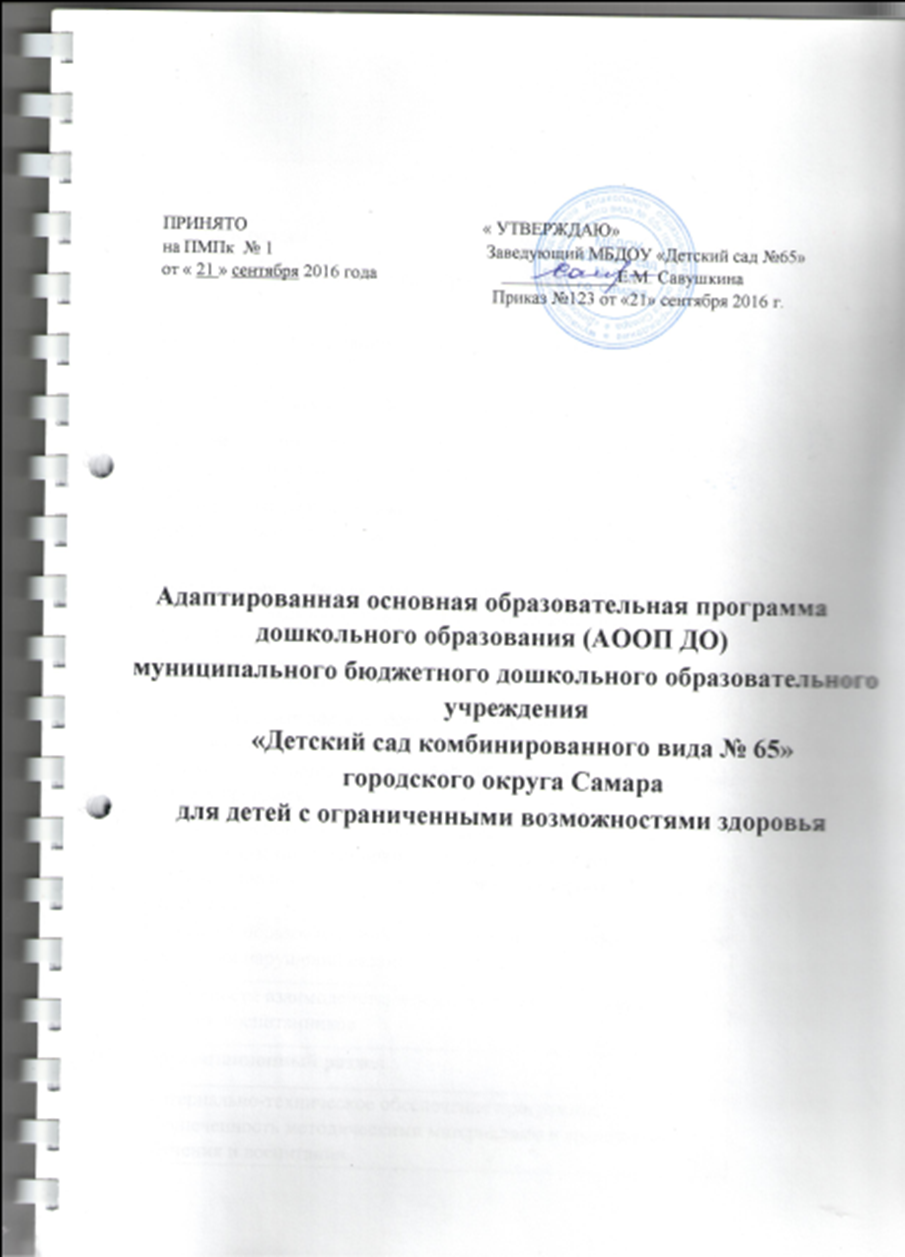 Самара 20161.Целевой раздел 1.1.Пояснительная записка: Адаптированная основная образовательная программа дошкольного образования (АООП ДО) для детей с ограниченными возможностями здоровья (ОВЗ) муниципального бюджетного дошкольного образовательного учреждения «Детский сад комбинированного вида № 65» городского округа Самара разработана на основании следующих нормативных документов: -Федерального закона «Об образовании в Российской Федерации» от 29 декабря 2012 г. № 273-ФЗ; -Федерального государственного образовательного стандарта дошкольного образования (приказ Министерства образования и науки РФ от 17 октября 2013 г. № 1155); Конвенции о правах инвалидов (принята резолюцией 61/106 Генеральной Ассамблеи ООН от 13.12. 2006 г.); Конвенции о правах ребенка (принята ООН 20.11.1989 г. и вступила в силу 02.09.1990 г., РФ 15.09.1990 г.); Письмо Минобразования России от 16.01.2002 г. №03-51ин/23-03 «Об интегрированном воспитании и обучении детей с отклонениями в развитии в дошкольных образовательных учреждениях»; Письмо Минобразования России от 16.04.2001 г. № 29/1524-6 «О концепции интегрированного обучения лиц с ограниченными возможностями здоровья (со специальными образовательными потребностями); Письмо Минобразования России от 27.03.2000 г. №27/901-6 «О психологомедико-педагогическом консилиуме (ПМПк) образовательного учреждения»; - Письмо Минобрнауки России от 18.04.2008 г. №АФ-150/06 «О создании условий для получения образования детьми с ограниченными возможностями здоровья  и детьми-инвалидами»; Санитарно-эпидемиологические требования к устройству, содержанию организации режима работы дошкольных образовательных организаций» (Утверждены постановлением Главного государственного санитарного врача Российской от 15 мая 2013 года №26  «Об утверждении САНПИН» 2.4.3049-13) - Устава МБДОУ «Детский сад №65» г.о. Самара; Лицензии на правоведение образовательной деятельности МБДОУ «Детский сад №65» г.о. Самара (№ 05553 серия 23ЛО1 № 0002567 от 15.05.2013 г., бессрочно);  Адаптированная основная образовательная программа дошкольного образования (АООП ДО) для детей с ограниченными возможностями здоровья (ОВЗ) разработана с учетом:  Примерной программы «От рождения до школы» под редакцией Н.Е. Вераксы, Т.С. Комаровой, М.А. Васильевой «Вариативной адаптированной основной общеобразовательной программы для детей с тяжелыми нарушениями речи (общим недоразвитием речи) с 5 до 7 лет» под ред. Т. Филичевой, Г. Чиркиной.  Адаптированная основная образовательная программа дошкольного образования (АООП ДО) определяет содержание и организацию воспитательно-образовательного процесса для детей с ограниченными возможностями здоровья и направлена на создание в учреждении специальных условий воспитания, обучения, позволяющих учитывать особые образовательные потребности детей с ограниченными возможностями здоровья посредством индивидуализации и дифференциации образовательного процесса. 1.1.1. Цели и задачи реализации Программы: Цель программы: Оказание комплексной коррекционно-психологопедагогической помощи и поддержки детей с ограниченными возможностями здоровья и их родителям (законным представителям); осуществление коррекции недостатков в физическом и психическом развитии детей с ограниченными возможностями здоровья. Задачи программы: охрана и укрепление физического и психического здоровья детей, в том числе их эмоционального благополучия;  определить особенности организации образовательного процесса в соответствии с индивидуальными возможностями каждого ребёнка, ведущей деятельности ребенка; оказывать консультативную и методическую помощь родителям структурой нарушения развития и степенью выраженности (в соответствии с рекомендациями психолого-медико-педагогической комиссии); учитывать особые образовательные потребности детей с ограниченными возможностями здоровья при освоении ими образовательной программы; осуществлять индивидуально-ориентированную и социально-психолого- педагогическую, коррекционно-логопедическую помощь детям с ограниченными возможностями здоровья с учётом особенностей психического и физического развития, индивидуальных особенностей детей (в соответствии с рекомендациями психолого-медико-педагогической комиссии); реализовать индивидуальные образовательные маршруты; развивать коммуникативные компетенции форм и навыков конструктивного личностного общения со сверстниками; реализовать комплексную систему мероприятий по социальной адаптации и интеграции детей с ограниченными возможностями здоровья; создать пространство детско-взрослого взаимодействия с учетом (законным представителям) детей с ограниченными возможностями здоровья по медицинским, социальным, правовым и другим вопросам. 1.1.2. Принципы и подходы к формированию Программы: принцип преемственности: обеспечивает связь программы коррекционной работы с другими разделами основной общеобразовательной программы; принцип комплексности: коррекционное воздействие охватывает весь комплекс психофизических нарушений; принцип постепенного усложнения заданий и речевого материала с учетом «зоны ближайшего развития»; принцип соблюдения интересов ребёнка: определяет позицию специалиста, который призван решать проблему ребёнка с максимальной пользой и в интересах ребёнка; принцип системности: обеспечивает единство диагностики, коррекции и развития, т.е. системный подход к анализу особенностей развития и коррекции нарушений у детей с ограниченными возможностями здоровья, а также всесторонний многоуровневый подход специалистов различного профиля, взаимодействие и согласованность их действий в решении проблем ребёнка; - принцип непрерывности: гарантирует ребёнку и его родителям (законным представителям) непрерывность помощи до полного решения проблемы или определения подхода к её решению; принцип вариативности: предполагает создание вариативных условий для получения образования детьми, имеющими различные недостатки в физическом и психическом развитии; комплексно-тематический принцип построения образовательного процесса. 1.1.3. Значимые для разработки и реализации Программы характеристики, в том числе характеристики особенностей развития детей с ОВЗ  Значимые характеристики определяются на начало реализации АООП ДО и включают в себя следующие показатели: кадровый состав, возрастной и количественный состав детей, материально-техническое состояние ДОУ.  Общие сведения о коллективе детей, работников, родителей.  Основными участниками реализации программы являются: дети дошкольного возраста с ОВЗ, родители (законные представители), педагоги. Кадровый потенциал  Группы для детей с ОВЗ полностью (100%) укомплектованы кадрами.  Коррекционно-образовательную работу осуществляют 9 педагогов, из них: 4 воспитателя и специалисты: - 1 музыкальный руководитель;  1 педагог-психолог;  - 3 учитель-логопед. Возрастные психологические особенности развития детей с ОВЗ.  Группа дошкольников с ограниченными возможностями здоровья чрезвычайно неоднородна. Это определяется, прежде всего, тем, что в неѐ входят дети с различными нарушениями: ТНР;задержкой психического развития (ЗПР);  интеллекта, «синдрома Дауна».Диапазон различий в развитии детей с ОВЗ чрезвычайно велик – от практически нормально развивающихся, испытывающих временные и относительно легко устранимые трудности, до детей с необратимым тяжѐлым поражением центральной нервной системы. От ребенка, способного при специальной поддержке на равных обучаться совместно со здоровыми сверстниками, до детей, нуждающихся в адаптированной к их возможностям индивидуальной образовательной программе. При этом столь выраженный диапазон различий в развитии наблюдается не только по группе детей с ОВЗ в целом, но и внутри каждой входящей в неѐ категории детей.  Неоднородность состава обучающихся с ОВЗ и максимальный диапазон различий в требуемом уровне и содержании образования обусловливает необходимость разработки дифференцированного стандарта (СФГОС) дошкольного образования, включающего такой набор вариантов развития.  Понятие «задержка психического развития» (ЗПР) употребляется по отношению к детям с минимальными органическими повреждениями или функциональной недостаточностью центральной нервной системы, а также длительно находящимся в условиях социальной депривации. Для них характерны незрелость эмоционально-волевой сферы и недоразвитие познавательной деятельности, имеющей свои качественные особенности, компенсирующиеся под воздействием временных, лечебных и педагогических факторов.  Психолого-педагогическую классификацию, предполагающую деление детей на какие-либо группы, построить трудно в связи с тем, что категория детей с ЗПР по степени выраженности отставания в развитии и индивидуальным проявлениям в психолого-педагогическом плане очень неоднородна. Общим для всех является отставание в психическом развитии во всех сферах психической деятельности к началу школьного возраста. Это выражается в замедленной по сравнению с нормой скорости приема и переработки сенсорной информации, недостаточной сформированности умственных операций и действий, низкой познавательной активности и слабости познавательных интересов, ограниченности, отрывочности знаний и представлений об окружающем.  Дети отстают в речевом развитии (недостатки произношения, аграмматизм, ограниченность словаря).    Недостатки в развитии эмоционально-волевой сферы проявляются в эмоциональной неустойчивости и возбудимости, несформированности произвольной регуляции поведения, слабости учебной мотивации и преобладании игровой. Характерны недостатки моторики, в особенности мелкой, затруднения в координации движений, проявления гиперактивности. Существенным” особенностями детей с ЗПР являются неравномерность, мозаичность проявлений недостаточности развития. Для дошкольников с ЗПР импульсивность действий, недостаточную выраженность ориентировочного этапа, целенаправленности, низкую продуктивность деятельности. Отмечаются недостатки в мотивационно-целевой основе организации деятельности, несформированность способов самоконтроля, планирования. Особенности проявляются в ведущей игровой деятельности и характеризуются у старших дошкольников несовершенством мотивационнопотребностного компонента, знаково-символической функции и трудностями в оперировании образами-представлениями. Выражено недоразвитие коммуникативной сферы и представлений о себе и окружающих. О моральных нормах представления нечеткие.  Характерной особенностью дефекта при умственной отсталости (нарушение интеллекта) является нарушение высших психических функций — отражения и регуляции поведения и деятельности. Это выражается в нарушении познавательных процессов (ощущений, восприятия, памяти, мышления, воображения, речи, внимания); страдают эмоционально-волевая сфера, моторика, личность в целом.  Дети отстают в развитии от нормально развивающихся сверстников. Они, как правило, позже начинают ходить, говорить, в более поздние сроки овладевают навыками самообслуживания. Эти дети неловки, физически слабы, часто болеют. Они мало интересуются окружающим: не исследуют предметы, не стремятся узнать о них у взрослых, равнодушны к процессам и явлениям, происходящим в природе и социальной жизни. К концу дошкольного возраста их активный словарь беден. Фразы односложны. Дети не могут передать элементарное связное содержание. Пассивный словарь также значительно меньше по объему, чем в норме. Они не понимают конструкций с отрицанием, инструкций, состоящих из двух-трех слов, даже в школьном возрасте им трудно поддерживать беседу, так как они не всегда достаточно хорошо понимают вопросы собеседника.  Без коррекционного обучения к концу дошкольного возраста у этих детей формируется только предметная деятельность. Игровая деятельность не становится ведущей. В младшем дошкольном возрасте у них преобладают бесцельные действия с игрушками (несет кубик в рот, бросает куклу), к старшему дошкольному возрасту появляются предметно-игровые действия (укачивание куклы, катание машины), процессуальная игра — многократное повторение одних и тех же действий. Игровые действия не сопровождаются эмоциональными реакциями и речью. Сюжетно-ролевая игра самостоятельно, без специального коррекционного обучения не формируется. Общение ребенка с нормально развивающимися сверстниками затруднено: его не принимают в игру, так как он не умеет играть. Он становится отверженным в среде сверстников и вынужден играть с более младшими детьми.  Такой ребенок в условиях обычного детского сада испытывает стойкие трудности в усвоении программного материала по формированию элементарных математических представлений, развитию речи, ознакомлению с окружающим, конструированию. Если ребенок не получил в детском саду специальной педагогической помощи, он оказывается не готовым к школьному обучению.  Несмотря на трудности формирования представлений и усвоения знаний и навыков, задержку в развитии разных видов деятельности, дети с незначительной умственной отсталостью все же имеют возможности для развития. У них в основном сохранно конкретное мышление, они способны ориентироваться в практических ситуациях, ориентированы на взрослого, у большинства из них эмоционально-волевая сфера более сохранна, чем познавательная, они охотно включаются в трудовую деятельность.  Большой интерес представляет интеллектуальное развитие детей с аутизмом, главная особенность которого — неравномерность, парциальность развития.   «Синдром Дауна» - самая распространенная из всех известных на сегодняшний день форма хромосомной патологии. Характерной особенностью ребѐнка с синдромом Дауна, является замедленное развитие.  Дети с синдромом Дауна проходят те же этапы развития, что и обычные дети.   Общие принципы обучения разработаны на основе современных представлений о развитии детей дошкольного возраста с учетом специфических особенностей, присущих детям с синдромом Дауна.  К ним относятся:  1. Медленное формирование понятий и становление навыков:  снижение темпа восприятия и замедленное формирование ответа;  необходимость большого количества повторений для усвоения материала;  низкий уровень обобщения материала;  утрата тех навыков, которые оказываются недостаточно востребованными.  2. Низкая способность оперировать несколькими понятиями одновременно, с чем связаны:  трудности, возникающие у ребенка, когда ему необходимо объединить новую информацию с уже изученным материалом;  сложности с перенесением усвоенных навыков из одной ситуации в другую. Замена гибкого поведения, учитывающего обстоятельства, паттернами, т. е. однотипными, заученными многократно повторяемыми действиями;  трудности при выполнении заданий, требующих оперирования несколькими признаками предмета, или выполнения цепочки действий;  • нарушения целеполагания и планирования действий.  Неравномерность развития ребенка в различных сферах (двигательной, речевой, социально-эмоциональной) и тесная связь когнитивного развития с развитием других сфер.  Особенностью предметно-практического мышления, характерного для этого возраста, является необходимость использования нескольких анализаторов одновременно для создания целостного образа (зрение, слух, тактильная чувствительность). Наилучшие результаты дает зрительно-телесный анализ, т. е. лучшим объяснением для ребенка оказывается действие, которое он выполняет, подражая взрослому или вместе с ним.  Нарушение сенсорного восприятия, что бывает связано со сниженной чувствительностью и часто встречающимися нарушениями зрения и слуха.  Дети с синдромом Дауна обладают различным исходным уровнем, и темпы их развития также могут существенно различаться. В основу программы когнитивного развития легли: предметность мышления дошкольников, необходимость использовать их чувственный опыт, опора на нагляднодейственное мышление как базу для дальнейшего перехода к наглядно - образному и логическому мышлению, использование собственной мотивации ребенка, обучение в игровой форме, а также возможность индивидуального подхода к каждому ребенку, учитывающего его особенности, предпочтения и скорость обучения. Дети с синдромом Дауна имеют недостатки развития речи (как в произношении звуков, так и в правильности грамматических конструкций). Отставание в развитии речи вызвано комбинацией факторов, из которых часть обусловлена проблемами в восприятии речи и в развитии познавательных навыков. Любое отставание в восприятии и использовании речи может привести к задержке интеллектуального развития.  Общие черты отставания в развитии речи:  меньший словарный запас, приводящий к менее широким знаниям;  пробелы в освоении грамматических конструкций;  способность скорее осваивать новые слова, чем грамматические правила;   большие, чем обычно, проблемы в изучении и использовании общепринятой речи;  трудности в понимании заданий.  Глубокое недоразвитие речи этих детей (выраженные повреждения артикуляционного аппарат, заикание) часто маскирует истинное состояние их мышления, создает впечатление более низких познавательных способностей. Однако при выполнении невербальных заданий (классификация предметов, счетные операции и пр.) некоторые дети с синдромом Дауна могут показывать те же результаты, что и другие воспитанники. В формировании способности к рассуждению и выстраиванию доказательств дети с синдромом Дауна испытывают значительные затруднения. Дети труднее переносят навыки и знания из одной ситуации на другую.  Дети с синдромом Дауна характеризуются гипомнезией (уменьшенный объѐм памяти), им требуется больше времени для изучения и освоения новых навыков, и для заучивания и запоминания нового материала. Для них характерна неустойчивость активного внимания, повышенная утомляемость и истощаемость. Короткий период концентрации внимания, дети легко отвлекаются, истощаются.  1.2.Планируемые результаты освоения Программы. Образовательная область «Социально-коммуникативное развитие».  Основная цель – овладение навыками коммуникации и обеспечение оптимального вхождения детей с ОВЗ в общественную жизнь. В результате освоения этой образовательной области нами планируется максимально возможное:  формирование у ребенка представлений о самом себе и элементарных навыков для выстраивания адекватной системы положительных личностных оценок и позитивного отношения к себе;  формирование навыков самообслуживания;  формирование умения сотрудничать с взрослыми и сверстниками; адекватно воспринимать окружающие предметы и явления, положительно относиться к ним;  формирование умений использовать вербальные средства общения в условиях адекватного сочетания с невербальными средствами в контексте различных видов детской деятельности и в свободном общении;  развитие способности к социальным формам подражания, идентификации, сравнению, предпочтению.  Образовательная область «Познавательное развитие».  Основная цель – формирование познавательных процессов и способов умственной деятельности, усвоение обогащение знаний о природе и обществе; развитие познавательных процессов. Познавательные процессы окружающей действительности дошкольников с ОВЗ обеспечиваются процессами ощущения, восприятия, мышления, внимания, памяти. В результате освоения этой образовательной области нами планируется максимально возможное:  формирование и совершенствование перцептивных действий;  ознакомление и формирование сенсорных эталонов;  развитие внимания, памяти;  развитие наглядно-действенного и наглядно-образного мышления.  Образовательная область «Речевое развитие».  Основная цель – обеспечивать своевременное и эффективное развитие речи как средства общения, познания, самовыражения ребенка, становления разных видов детской деятельности, на основе овладения языком своего народа. В результате освоения этой образовательной области нами планируется максимально возможное:  формирование структурных компонентов системы языка – фонетического, лексического, грамматического;  формирование навыков владения языком в его коммуникативной функции – развитие связной речи, двух форм речевого общения – диалога и монолога;   формирование способности к элементарному осознанию явлений языка и речи.  Образовательная область «Художественно-эстетическое развитие».  Основная цель – формирование у детей эстетического отношения к миру, накопление эстетических представлений и образов, развитие эстетического вкуса, художественных способностей, освоение различных видов художественной деятельности. В этом направлении решаются как общеобразовательные, так и коррекционные задачи, реализация которых стимулирует развитие у детей с ОВЗ:  сенсорных способностей;  чувства ритма, цвета, композиции;  умения выражать в художественных образах свои творческие способности.  Образовательная область «Физическое развитие».  Основная цель – совершенствование функций формирующегося организма, развитие двигательных навыков, тонкой ручной моторики, зрительно-пространственной координации. В результате освоения этой образовательной области нами планируется максимально возможное:  формирование двигательных умений и навыков;  формирование физических качеств и способностей, направленных на жизнеобеспечение, развитие и совершенствование организма;  формирование пространственных и временных представлений;  развитие речи посредством движения;  управление эмоциональной сферой ребенка, развитие морально-волевых качеств личности, формирующихся в процессе специальных двигательных занятий, игр, эстафет;  формирование в процессе двигательной деятельности различных видов познавательной деятельности.  Прогноз развития ребѐнка и предполагаемые результаты в ходе коррекционно-развивающей и образовательной деятельности 1.2.1. Планируемые результаты в части, формируемой участниками образовательных отношений (парциальные программы)  В качестве парциальной программы для работы с детьми с ОВЗ утверждена Программа «Коррекционно-развивающее обучение и воспитание» авторов Е.А. Екжановой, Е.А. Стребелевой. Особенностью Программы является распределение материала не по годам обучения, а по этапам. Если ребенок включается в коррекционное обучение в младшем дошкольном возрасте, то этапы соответствуют основным дошкольным возрастам (младший, средний, старший). В случае если ребенок поступил в ДОУ в возрасте 5-6 лет, то основной акцент делается на коррекционную работу по индивидуальной программе. Использование программы предполагает большую гибкость. Время освоения содержания каждого этапа строго индивидуально и зависит от целого комплекса причин, определяющих структуру нарушения у конкретного ребенка. Так, дети с умеренной умственной отсталостью могут освоить один или два этапа обучения в течение 3-4 или 5 лет пребывания в ДОУ.  Переход с одного этапа к другому осуществляется на основе результатов обязательного полного психолого-педагогического обследования всех детей в группе. Авторы Программы допускают, что уровень «достижений» некоторых детей даже к началу школьного обучения может быть более чем скромным. Подлинными достижениями авторы считают социально-личностную реабилитацию детей с выраженными нарушениями интеллекта, овладение ими основами социально-бытового и коммуникативного поведения.  В результате реализации парциальной программы нами планируются возможные достижения детей на следующих этапах обучения в следующих образовательных областях и видах детской деятельности:  1. Социально-коммуникативное развитие.  По окончании 1 этапа обучения дети могут:  выражать свои мысли, наблюдения и эмоциональные переживания в речевых высказываниях;  пользоваться в повседневном общении фразами из трех-четырех слов;  называть всех членов своей семьи, знать их имена;  находить на фотографии близкого человека (выбор из пяти);  называть имя друга или подруги;  рассказывать о содержании деятельности людей следующих профессий: врач, повар, шофер, продавец;  иметь представления о повседневном труде взрослых;  адекватно вести себя в процессе выполнения режимных моментов.  По окончании 2 этапа обучения дети могут:  называть всех членов своей семьи, знать их имена;  находить на фотографии близкого человека (выбор из пяти);  называть имя друга или подруги;  рассказывать о содержании деятельности людей следующих профессий: врач, повар, шофер, продавец;  иметь представления о повседневном труде взрослых;  выражать свои мысли, наблюдения и эмоциональные переживания в речевых высказываниях;  пользоваться в повседневном общении фразовой речью.  2. Речевое развитие  По окончании 1 этапа обучения дети могут:  выражать свои мысли, наблюдения и эмоциональные переживания в речевых высказываниях;  пользоваться в повседневном общении фразами из трех-четырех слов;  - употреблять в речи названия детенышей животных с использованием уменьшительно-ласкательных суффиксов;  понимать и использовать в активной речи предлоги в, на, под, за, перед;  - использовать в речи имена существительные и глаголы в единственном и множественном числе;  строить фразы по картинке, состоящие из трех-четырех слов;  понимать прочитанный текст, устанавливая явные причинно-следственные отношения, и отвечать на поставленные вопросы;  понимать и передавать характер, особенности и повадки знакомых персонажей сказок, рассказов и мультфильмов;  рассказывать наизусть 2-3 стихотворения, петь песенку, поддерживать беседу по знакомой сказке;  проявлять элементы планирующей речи в игровой деятельности.  По окончании 2 этапа обучения дети могут:  выражать свои мысли, наблюдения и эмоциональные переживания в речевых высказываниях;  пользоваться в повседневном общении фразовой речью;  употреблять в речи названия предметов и детенышей животных с использованием уменьшительно-ласкательных суффиксов;  понимать и использовать в активной речи предлоги (в, на, под, за, перед, около, у, из, между);  использовать в речи имена существительные и глаголы в единственном и множественном числе;  использовать в речи глаголы настоящего и прошедшего времени;  строить фразы и рассказы по картинке, состоящие из трех-четырех предложений;  читать наизусть 2-3 разученных стихотворения;  отвечать на вопросы по содержанию знакомой сказки, перечислять ее основных персонажей;  знать 1-2 считалки, уметь завершить потешку или поговорку; планировать в речи свои ближайшие действия.  3. Познавательное развитие  По окончании 1 этапа обучения дети могут:  - соотносить действия, изображенные на  картинке, с реальными действиями; изображать действия по картинкам;  - складывать разрезные предметные картинки из четырех различных частей;  выделять основные свойства знакомых предметов, отвлекаясь от второстепенных свойств;  соотносить плоскостную и объемную формы: выбирать объемные формы по плоскостному образцу, плоскостные формы по объемному образцу;  передавать форму предмета после зрительно-двигательного обведения (круг, квадрат, овал);  производить сравнение предметов по форме и величине с использованием образца из двух-трех объектов, проверяя правильность выбора способом практического примеривания;  вычленять цвет как признак, отвлекаясь от назначения предмета, его формы и величины; выбирать заданные объекты с дифференциацией соотношений высокий — низкий;  опознавать знакомый предмет по словесному описанию его признаков и качеств («Возьми желтое, круглое, сладкое, сочное»);  обследовать предметы с использованием зрительно-тактильного и зрительнодвигательного анализа;  узнавать бытовые шумы (по аудиозаписи): сигнал машины, звонок телефона, дверной звонок; шум ветра, шум дождя, шум водопада;  разные свойства (яблоко - большое и маленькое, сладкое и кислое, зеленое и желтое).  По окончании 2 этапа обучения дети могут:  соотносить действия, изображенные на картинке, с реальными действиями (выбор из трех-четырех);  дорисовывать недостающие части рисунка;  воссоздавать целостное изображение предмета по его частям;  соотносить форму предметов с геометрической формой — эталоном;  ориентироваться в пространстве, опираясь на схему собственного тела;  дифференцировать цвета и их оттенки и использовать представления о цвете в продуктивной и игровой деятельности;  использовать разнообразную цветовую гамму в деятельности;  описывать различные свойства предметов: цвет, форму, величину, качества поверхности, вкус;  воспроизводить по памяти наборы предложенных слов и словосочетаний (2—3);  - дифференцировать звуки окружающей действительности на бытовые шумы и звуки явлений природы;  группировать предметы по образцу и по речевой инструкции, выделяя существенный признак, отвлекаясь от других признаков;  использовать обобщенные представления о некоторых свойствах и качествах предметов в деятельности;  ориентироваться по стрелке в знакомом помещении; пользоваться простой схемой-планом.  Формирование мышления.  По окончании 1 этапа обучения дети могут научиться:  анализировать проблемно-практические задачи;  иметь представления о предметах-орудиях, их свойствах и качествах, роли в деятельности людей;  воспринимать целостные сюжеты (ситуацию), изображенные на картинках, с опорой на свой реальный опыт, устанавливая причинно-следственные связи и зависимости между объектами и явлениями.  По окончании 2 этапа обучения дети могут научиться:  производить анализ проблемно-практических и наглядно-образных задач;  - устанавливать связи между персонажами и объектами, изображенными на картинках;  соотносить текст с соответствующей иллюстрацией;  выполнять задания на классификацию картинок;  выполнять упражнения на исключение «четвертой лишней» картинки.  Формирование элементарных математических представлений.  По окончании 1 этапа обучения дети могут научиться:  осуществлять счет в прямом и обратном порядке в пределах пяти;  определять количество предметов и предметных изображений на картинках, расположенных в ряд и при различном расположении, в пределах пяти;  сравнивать две группы предметов по количеству на основе пересчета элементов каждого множества;  решать задачи с открытым и закрытым результатами на наглядном материале в пределах пяти, по представлению и отвлеченно, в пределах четырех;  измерять, отмеривать и сравнивать непрерывные множества с помощью условной мерки.  По окончании 2 этапа обучения дети могут научиться:  осуществлять количественный счет в прямом и обратном порядке, счет от средних членов ряда, порядковый счет в пределах семи;  пересчитывать предметы и изображения предметов на картинках, расположенных в ряд, при разном их расположении; предметы и изображения предметов, имеющих различную величину, цвет, форму;  осуществлять преобразования множеств, предварительно проговаривая действие;  - определять место числа в числовом ряду и отношения между смежными числами; решать задачи по представлению и отвлеченно в пределах пяти;  измерять, отмеривать непрерывные множества, используя условную мерку; уметь использовать составные мерки.  Ознакомление с окружающим (природой, предметным миром).  По окончании 1 этапа обучения дети могут:  выделять отдельные предметы и их группы: посуда, мебель, овощи, фрукты;  называть функциональные назначения предметов, окружающих ребенка в повседневной жизни;  называть изученные группы животных, показывать основные части тела животного;  называть или определять по картинке основные признаки заданного времени года: зима, лето, осень;  определять текущее состояние погоды: холодная, теплая, ветреная, солнечная, дождливая.  По окончании 2 этапа обучения дети могут:  иметь представления о повседневном труде взрослых;  адекватно вести себя в процессе выполнения режимных моментов;  выделять на картинках изображения предметов мебели, транспорта, продуктов, инструментов, школьных принадлежностей и называть их;  различать деревья, траву, цветы, ягоды и называть их;  называть отдельных представителей диких и домашних животных, диких и домашних птиц, их детенышей;  определять признаки четырех времен года;  различать время суток: день и ночь.  Конструирование.  По окончании 1 этапа обучения дети могут:  различать конструкторы разного вида и назначения;  создавать по просьбе взрослого конструкции, выполняемые детьми в течение года;  создавать постройки по образцу, по представлению, по памяти (4-5 элементов);  называть знакомые предметные и сюжетные постройки, использовать их в игре;  строить дома, гаражи, лесенки, отдельные предметы мебели (диван, стол, стул);  составлять простейшие игрушки из полос бумаги (под руководством педагога);  - давать оценку результатам своей работы, сравнивая ее с образцом (по наводящим вопросам взрослого), пользуясь словами верно, неверно, такой, не такой;  использовать созданные конструкции в свободной игровой деятельности.  По окончании 2 этапа обучения дети могут:  готовить рабочее место к выполнению того или иного задания в соответствии с определенными условиями деятельности - на столе или на ковре;  различать конструкторы разного вида и назначения;  создавать по просьбе взрослого предметные и сюжетные конструкции, выполняемые детьми в течение года;  создавать постройки по образцу, представлению, памяти, речевой инструкции (из 6-7 элементов);  выполнять постройки по предварительному замыслу;  участвовать в выполнении коллективных построек;  рассказывать о последовательности выполнения работы;  давать оценку своим работам и работам сверстников.  4. Художественно-эстетическое развитие  Изодеятельность:  Лепка.  По окончании 1 этапа обучения дети могут:  готовить рабочее место к выполнению лепных поделок;  соотносить поделки с реальными предметами;  создавать уже знакомые поделки по просьбе взрослого;  участвовать в выполнении коллективных работ;  рассказывать о последовательности работы;  давать оценку своим работам и работам сверстников.  По окончании 2 этапа обучения дети могут:  обследовать предмет перед лепкой – ощупывать форму предмета;  создавать лепные поделки по образцу;  передавать в поделках основные свойства и отношения предметов;  лепить предметы по образцу, словесной инструкции;  - давать оценку работе своей и сверстников;  - участвовать в создании коллективных поделок.  Аппликация.  По окончании 1 этапа обучения дети могут:  готовить рабочее место к выполнению аппликации;  самостоятельно работать с материалами;  выполнять знакомые аппликации по образцу, по речевой инструкции;  участвовать в выполнении коллективной аппликации;  - рассказывать о последовательности выполнения работы;  - давать оценку своей работе и работе сверстников.  По окончании 2 этапа обучения дети могут:  ориентироваться в пространстве листа бумаги, работая по образцу: вверху, внизу, слева, справа;  правильно располагать рисунок на листе;  рассказывать о последовательности выполняемых действий;  - давать оценку работе сверстников и своей.  Рисование.  По окончании 2 этапа обучения дети могут:  готовить рабочее место к выполнению задания;  пользоваться различными изобразительными средствами и приспособлениями;  - создавать по просьбе взрослого предметные и сюжетные изображения знакомого содержания;  выполнять рисунки по предварительному замыслу;  участвовать в выполнении коллективных работ;  эмоционально реагировать на красивые сочетания цветов, оригинальные изображения;  рассказывать о последовательности работы;  давать оценку работам.  Музыкальное воспитание. По окончании 1 этапа обучения дети могут:  воспроизводить несложный ритмический рисунок;  различать и узнавать голоса сверстников;  петь одну-две знакомые песенки под музыкальное сопровождение;  выполнять плясовые движения под музыку;  участвовать в коллективной игре на музыкальных инструментах;  следить за развитием событий в кукольном спектакле, эмоционально сопереживать героям и их поступкам.  По окончании 2 этапа обучения дети могут:  эмоционально реагировать на содержание знакомых музыкальных произведений;  различать музыку различных жанров;  называть музыкальные инструменты;  выполнять отдельные танцевальные движения в паре с партнером;  - участвовать в коллективных театрализованных представлениях.  5. Физическое развитие  По окончании 1 этапа обучения дети могут научиться:  выполнять упражнения по показу, по подражанию и отдельные задания по речевой инструкции;  ловить и бросать мячи большого и среднего размера;  передавать мяч друг другу, стоя в кругу;  ползать по гимнастической скамейке на четвереньках;  подлезать под скамейки, ворота и перелезать их;  лазать по гимнастической стенке вверх и вниз;  ходить по доске и скамейке, вытянув руки в разные стороны;  ходить на носках, перешагивая через палки;  ходить, наступая на кубы, «кирпичика»;  бегать змейкой, передвигаться прыжками вперед;  выполнять скрестные движения рук;  ездить на трехколесном велосипеде;  выполнять некоторые движения по речевой инструкции (руки вверх, вперед, в стороны, за голову, на плечи).  По окончании 2 этапа обучения дети могут научиться:  выполнять по речевой инструкции ряд последовательных движений без предметов и с предметами;  - попадать в цель с расстояния 5 м;  бросать и ловить мяч;  ходить на носках, на пятках и внутренних сводах стоп;  ходить по наклонной гимнастической доске;  лазать вверх и вниз по гимнастической стенке, перелезать на соседний пролет стенки;  ходить и бегать с изменением направления – змейкой, по диагонали;  прыгать на двух ногах и на одной ноге;  самостоятельно участвовать в знакомой подвижной игре.  II. Содержательный раздел 2.1. Образовательная деятельность в соответствии с образовательными областями с учетом используемых в МБДОУ «Детский сад № 65» г.о. Самара программ и методических пособий, обеспечивающих реализацию данных программ. Содержание психолого-педагогической работы ориентировано на разностороннее развитие дошкольников с ОВЗ с учетом их возрастных и индивидуальных особенностей. Задачи психолого-педагогической работы по максимально возможному формированию физических, интеллектуальных и личностных качеств детей решаются интегрированно в ходе освоения всех образовательных областей наряду с задачами, отражающими специфику каждой образовательной области, с обязательным психологическим сопровождением.  При этом решение программных образовательных задач предусматривается не только в рамках непосредственно образовательной деятельности, но и в ходе режимных моментов — как в совместной деятельности взрослого и детей, так и в самостоятельной деятельности дошкольников. I. ОБРАЗОВАТЕЛЬНАЯ ОБЛАСТЬ  «СОЦИАЛЬНО-КОММУНИКАТИВНОЕ РАЗВИТИЕ»  Содержание данного раздела охватывает следующие блоки психолого-педагогической работы с детьми:   развитие сотрудничества ребенка с взрослыми и сверстниками и воспитание навыков продуктивного взаимодействия в процессе совместной деятельности («Я и другие»);  создание предпосылок и закладка первоначальных основ нравственного отношения к позитивным национальным традициям и общечеловеческим ценностям («Я и окружающий мир»).  ОСНОВНЫЕ НАПРАВЛЕНИЯ И ЗАДАЧИ КОРРЕКЦИОННО-ПЕДАГОГИЧЕСКОЙ РАБОТЫ В процессе социально-коммуникативного развития ребенка-дошкольника выделяют три базовых концентра, значимых для последующего развития личности ребенка в целом: «Я и другие», «Я и окружающий мир».  В связи с тем, что развитие ребенка носит циклический характер и на разных возрастных этапах ребенок снова и снова, но на качественно ином уровне проигрывает типологически однородные ситуации, привнося в них свой новый жизненный опыт, знания и умения, потребности и мотивы, воспитательный процесс также должен быть направлен на все более углубляющуюся проработку ситуаций социализации, дополняя и обогащая их новыми задачами, целями и способами деятельности.  При выборе стратегии коррекционно-развивающего обучения целесообразно создавать специальные педагогические условия для формирования сотрудничества ребенка с взрослым. Среди этих условий можно выделить следующие:  - эмоционально-положительный контакт взрослого с ребенком;  - правильное определение способов постановки перед ребенком образов воспитательных 	задач, 	учитывающих 	актуальные 	и 	потенциальные 	его возможности;  - подбор способов передачи общественного опыта, соответствующих уровню развития ребенка.  В целом все содержание работы в разделе «Социально-коммуникативное развитие" нацелено на подготовку детей к обучению в школе, на формирование них навыков продуктивного взаимодействия с окружающими людьми разного возраста, а в конечном итоге на адаптацию к жизни в обществе в быстро изменяющемся мире.  Воспитатель организует практическую деятельность детей, проводит целенаправленное и ситуативное наблюдение за деятельностью людей и окружающей действительностью.  Социально-коммуникативное развитие первый год обучения. Социально-коммуникативное развитие первый год обучения Задачи обучения и воспитания  Воспитывать у детей потребность в любви, доброжелательном внимании значимых взрослых и сверстников.  Формировать у детей умение видеть настроение и различные эмоциональные состояния близких взрослых и детей (радость, печаль, гнев), умение выражать сочувствие (пожалеть, помочь).  Закрепить у детей умение называть свое имя и фамилию, имена близких взрослых и сверстников.  Учить детей называть свой возраст, день рождения, место жительства (город, поселок).  Формировать у детей интересы и предпочтения в выборе любимых занятий, игр, игрушек, предметов быта.  Учить детей обращаться к сверстнику с элементарными предложениями, просьбами, пожеланиями («Давай будем вместе играть», «Дай мне игрушку (машинку)»).  Продолжать формировать у детей коммуникативные умения: приветливо здороваться и прощаться, вежливо обращаться по имени друг к другу- доброжелательно взаимодействовать.  Учить детей осуществлять элементарную оценку результатов своей деятельности и деятельности сверстников.  Формировать у детей потребность, способы и умения участвовать в коллективной деятельности сверстников (игровой, изобразительной, музыкальной, театральной и др.).  Социально-коммуникативное развитие второй год обучения Задачи обучения и воспитания  Учить детей выражать свои чувства (радость, грусть, удивление, страх, печаль, гнев, жалость, сочувствие).  Учить детей распознавать связь между выраженным эмоциональным состоянием и причиной, вызвавшей это состояние.  Формировать у детей элементарную самооценку своих поступков и действий.  Учить детей осознавать и адекватно реагировать на доброжелательное и недоброжелательное отношение к ребенку со стороны окружающих.  Учить детей замечать изменения настроения, эмоционального состояния близкого взрослого или сверстника.  Формировать у детей переживания эмпатийного характера (сострадание, сочувствие, бурное выражение радости).  Формировать у детей отношение к своим чувствам и переживаниям как к регуляторам общения и поведения.  Формировать у детей умения начинать и поддерживать диалог со своими сверстниками и близким взрослым.  Формировать у детей простейшие способы разрешения возникших конфликтных ситуаций.  Обучать детей навыкам партнерства в игре и совместной деятельности, учить обращаться к сверстникам с просьбами и предложениями о совместной игре и участии в других видах деятельности.  Продолжать формировать у детей желание участвовать в совместной деятельности (уборка игрушек; уход за растениями в живом уголке; сервировка стола, уборка посуды; уход за территорией; влажная уборка помещения в детском саду и дома; посадка лука и цветов в детском саду, на приусадебном участке. II ОБРАЗОВАТЕЛЬНАЯ ОБЛАСТЬ «ПОЗНАВАТЕЛЬНОЕ РАЗВИТИЕ» В дошкольном возрасте возникают совершенно новые свойства сенсорных процессов — ощущения становятся более насыщенными и дифференцированными, восприятие начинает ориентироваться на эталонные образы, которые имеют свойство обогащаться, обобщаться и переходить в образыпредставления. Повышение активности ребенка приводит к тому, что он сам становится исследователем, который сначала постепенно, а затем все более и более активно пытается преобразовывать мир, окружающий его.     Интерес к сущности воспринимаемых предметов и явлений, поиск взаимосвязей и взаимозависимостей становятся неотъемлемой характеристикой его поведения и деятельности.  У дошкольников с нарушением интеллекта с самого рождения не возникает активный познавательный интерес к предметам и явлениям окружающего мира, ориентировочно-исследовательская деятельность не развивается без специально организованных условий воспитания. Если обучение детей этой категории не восполняет онтогенетически закономерный путь развития способов ориентировки, то механическое усвоение конкретных знаний не создает условий для подлинного развития ребенка. Это, в свою очередь, приводит к возникновению у детей безразличного отношения к окружающему миру, отсутствию познавательной активности, формированию пассивной позиции к восприятию всего окружающего. На этом фоне усугубляются проявления неадекватного поведения с людьми. Очень часто умственно отсталый ребенок воспринимает другого ребенка или человека как предмет, толкает или отодвигает его, не учитывая его позицию в пространстве и в социуме.  ОСНОВНЫЕ НАПРАВЛЕНИЯ И ЗАДАЧИ КОРРЕКЦИОННО-ПЕДАГОГИЧЕСКОЙ РАБОТЫ В данном разделе программы выделены направления коррекционнопедагогической работы, которые способствуют решению задач поэтапного формирования способов ориентировочно-исследовательской деятельности и способов усвоения ребенком общественного опыта:  сенсорное воспитание и развитие внимания;  формирование мышления;  формирование элементарных количественных представлений;  ознакомление с окружающим (предметный мир, природа).  Сенсорное воспитание В данном направлении сосредоточено основное содержание работы по коррекции когнитивной сферы ребенка. Сенсорное воспитание и развитие внимания служат основой для развития у детей поисковых способов ориентировки: методов проб и примеривания. Сенсорное воспитание является, с одной стороны, основой для формирования у ребенка всех психических процессов — внимания, памяти, сферы образов-представлений, мышления, речи и воображения; с другой — оно выступает фундаментальной предпосылкой для становления всех видов детской деятельности — предметной, игровой, продуктивной, трудовой (Л. А. Катаева, 1978).  На начальных этапах восприятие ребенком окружающей действительности происходит в рамках конкретного анализатора (зрительного, слухового, тактильного). Образы восприятия при этом имеют диффузный, слабо дифференцированный характер. В процессе целенаправленной коррекционной работы эти образы постепенно становятся более дифференцированными и систематизированными за счет формирования связей внутри определенного анализатора и межанализаторных связей.  Сенсорное воспитание в своей основе направлено на формирование у детей ориентировочной деятельности, которая реализуется в виде перцептивных действий — действия рассматривания, выслушивания, ощупывания, а также способствует обеспечению освоения систем сенсорных эталонов.  Другой важной стороной сенсорного воспитания является своевременное и правильное соединение сенсорного опыта ребенка со словом. Соединение того, что ребенок воспринимает, со словом, обозначающим воспринятое, помогает закрепить в представлении образы предметов, их свойстве и отношений, делает эти образы более четкими, систематизированными и обобщенными. Развитие восприятия во всех случаях идет от различения предметов, их свойств, отношений к их восприятию на основе образа, а затем и к фиксации образа в слове, т. е. к появлению образа - представления.    Педагогам важно помнить, что с детьми с ОВЗ надо работать, не теряя с ними визуального и ситуативного контакта, накапливая и обобщая практический и чувственный опыт ребенка.  Образовательная деятельность по сенсорному воспитанию направлена на развитие зрительного восприятия и внимания, подражания, формирования целостного образа предметов; на развитие слухового внимания и восприятия; на развитие тактильно-двигательного восприятия; на развитие вкусового восприятия.  Работа по этим направлениям значима для развития умственно отсталого ребенка в течение первых трех лет его пребывания в специальном дошкольном учреждении. На четвертом голу воспитания и обучения акцент в работе смещается на формирование у детей образов-представлений рамках упомянутых выше анализаторов и в русле ведущих видов детское деятельности.  Сенсорное воспитание первый год обучения Задачи обучения и воспитания  Учить детей соотносить действия, изображенные на картинке, с реальными действиями; изображать действия по картинкам.  Формировать у детей целостный образ предметов: учить самостоятельно складывать разрезные картинки из четырех частей с разной конфигурацией разреза.  Учить детей соотносить плоскостную и объемную формы: выбирать объемные формы по плоскостному образцу, плоскостные формы по объемному образцу.  - Развивать у детей восприятие и память: вести отсроченный выбор предметов, различных по форме, цвету и величине, с использованием образца (отсрочка по времени 10 с).  Учить детей производить сравнение предметов по форме и величине, проверяя правильность выбора практическим примериванием.  Учить детей вычленять цвет (форму, величину) как признак, отвлекаясь от назначения предмета и других признаков.  Познакомить детей с пространственными отношениями между предметами: высокий - низкий, выше - ниже; близко - далеко, ближе - дальше.  Учить детей воспроизводить пространственные отношения по словесной инструкции.  Учить детей опознавать предметы по описанию, с опорой на определяющий признак (цвет, форма, величина).  Учить детей изображать целый предмет с опорой на разрезные картинки (составление целого из частей в представлении).  Развивать у детей координацию руки и глаза в процессе обучения способам обследования предметов: зрительно-тактильно — ощупывать, зрительнодвигательно — обводить по контуру.  Учить детей передавать форму и величину предметов в лепке после зрительнотактильного обследования.  Учить детей воспринимать, различать бытовые шумы, шумы явлений природы (сигнал машины, звонок телефона, дверной звонок; шум пылесоса, шум двигателя, шум стиральной машины; шум ветра, журчание воды, шуршание опавших листьев; шум воды, капающей из крана, шум водопада, шум дождя).  Формировать представления у детей о звуках окружающей действительности.  - Продолжать развивать у детей вкусовую чувствительность и формировать представления о разнообразных вкусовых качествах.  Сенсорное воспитание второй год обучения Задачи обучения и воспитания  Продолжать учить детей соотносить действия, изображенные на картинке, с реальными действиями (выбор из четырех-пяти).  Учить детей воссоздавать целостное изображение предмета, выбирая недостающие части из четырех-пяти элементов; дорисовывать недостающие части или детали рисунка.  Учить детей воссоздавать целостное изображение предмета по его частям, расположенным в беспорядке: по картинке, разрезанной на две-три части (мячик, шарик с веревочкой, бублик, колечко).  Продолжать учить детей дифференцировать объемные формы по образцу (выбор из четырех).  Учить детей соотносить форму предметов с геометрической формой - эталоном.  Учить детей ассоциировать геометрические формы с предметами.  Продолжать формировать у детей представление об относительности величины: один и тот же предмет может быть по отношению к одним предметам маленьким, а по отношению к другим — большим (длиннее - короче, выше - ниже).  Продолжать формировать у детей ориентировку в схеме собственного тела, продолжать формировать ориентировку в пространстве.  Продолжать учить детей дифференцировать цвета и их оттенки и использовать представления о цвете в продуктивной и игровой деятельности.  Учить детей использовать разнообразную цветовую гамму в деятельности (игровой, изобразительной, трудовой).  Закрепить у детей представления о цветовом своеобразии различных времен года (каждое время года имеет свой определяющий цвет: весна зеленая, лето красное, осень желтая, зима белая).  Учить детей пониманию того, что окружающие их предметы имеют различные свойства: цвет, форму, величину, качества поверхности.  Учить детей запоминать наборы предложенных слов и словосочетаний.  Учить детей дифференцировать звуки окружающей действительности на бытовые шумы и звуки явлений природы.  Учить детей группировать предметы по образцу и по речевой инструкции, выделяя существенный признак, отвлекаясь от других признаков.  Формировать у детей целостное представление о предметах.  Формировать у детей обобщенные представления о некоторых свойствах и качествах предметов («Что бывает желтым?» — «Солнце, цыпленок, одуванчик, подсолнух, лимон». «Что бывает круглым?» — «Мяч, шарик, яблоко, колесо, колечко, помидор» и т. д.).  Формировать у детей представление об общих определенных признаках, характерных для предметов или объектов этого вида (птицы имеют крылья, клюв, две лапы, тело покрыто перьями, летают; деревья имеют корень, ветки, листья, растут; животные имеют туловище, голову, хвост, лапы, едят, ходят, бегают и т. д.).  Формирование мышления Содержание коррекционно-педагогической работы по формированию мышления направлено на развитие ориентировочной деятельности, формирование познавательной активности, укрепление взаимосвязи между основными компонентами мыслительной деятельности: действием, словом и образом. Формирование мышления включает работу по развитию наглядно-действенного, наглядно-образного мышления и становлению эле-ментов логического мышления.  На начальном этапе коррекционно-педагогическая работа направлена на развитие наглядно-действенного мышления. Именно ранняя форма мышления возникает у ребенка в тесной связи с практической деятельностью и направлена на ее обслуживание.  В практической деятельности ребенок проявляет свое отношение к окружающему миру, осваивает его. Задачей педагога является активизация эмоционального отношения детей к самостоятельным предметным и предметно-игровым действиям. Для ее решения педагог использует совместные действия с ребенком, действия по подражанию, речевое сопровождение взрослым самостоятельных действий ребенка с их положительной оценкой.  Формирование мышления ПЕРВЫЙ ГОД ОБУЧЕНИЯ Задачи обучения и воспитания  Создавать предпосылки для развития у детей наглядно-образного мышления: формировать обобщенные представления о предметах-орудиях, их свойствах и качествах, роли в деятельности людей.  Продолжать формировать у детей умение анализировать проблемнопрактическую задачу.  Продолжать формировать у детей зрительную ориентировку и основные функции речи (фиксирующую, сопровождающую, планирующую) в процессе решения проблемно-практических задач.  Учить детей решать задачи наглядно-образного плана: предлагать детям сюжетные картинки с изображением ситуаций, знакомых из собственного практического опыта, стимулировать их высказывания, обобщения, раскрывающие смысл ситуаций.  Формировать у детей восприятие целостной сюжетной ситуации, изображенной на картинках.  Учить детей устанавливать причинно-следственные связи и зависимости между объектами и явлениями, изображенными на сюжетных картинках.  Формировать у детей умения выполнять операции сравнения, обобщения, элементы суждения, умозаключения.  Учить детей определять предполагаемую причину нарушенного хода явления, изображенного на сюжетной картинке; учить подбирать соответствующую предметную картинку (выбор из двух-трех).  Учить детей определять последовательность событий, изображенных на картинках, раскладывать их по порядку, употреблять слова сначала, потом в своих словесных рассказах.  Формирование мышления ВТОРОЙ ГОД ОБУЧЕНИЯ Задачи обучения и воспитания  Формировать у детей тесную зависимость между их практическим, жизненным опытом и наглядно-чувственными представлениями, отражать эту связь в речи, фиксируя этот опыт и обобщая его результаты.  Учить детей выявлять связи между персонажами и объектами, изображенными на сюжетных картинках, формируя умения рассуждать, делать вывод и обосновывать суждение.  Учить детей анализировать сюжеты со скрытым смыслом.  Учить детей соотносить текст с соответствующей иллюстрацией.  Учить детей выполнять задания на классификацию картинок, выполнять упражнения на исключение «четвертой лишней» картинки.  Формирование элементарных количественных представлений (ФЭМП) Ребенка с первых дней жизни окружает множество предметов, людей, однородно повторяющихся звуков и движений. Познание малышом количественной стороны действительности помогает ему более полно и точно воспринимать окружающий мир, ориентироваться в нем. Умения сравнивать группы предметов по количеству, считать, выполнять элементарные арифметические действия необходимы ребенку уже в дошкольном возрасте при организации различных видов деятельности (игровой, изобразительной, элементарной трудовой) и являются немаловажным фактором социальной приспособленности и подготовки к обучению в школе.  Математическое развитие ребенка в дошкольном возрасте идет в единстве с процессом развития восприятия, овладения речью и развитием наглядных форм мышления. Занятия по обучению счету способствуют:  формированию у детей способов усвоения общественного опыта (подражания, действий по образцу, выполнения заданий по словесной инструкции);  сенсорному развитию (развитию умения воспринимать, запоминать, различать, выделять по образцу предметы, множества предметов; группировать их по определенному качественному или количественному признаку, отвлекаясь от других свойств предметов и их функционального назначения, и др.);  познавательному развитию (развитию умения сравнивать, анализировать, обобщать, рассуждать, устанавливать причинно-следственные отношения и зависимости и др.);  развитию речи (накоплению словарного запаса, обозначающего качественные и количественные признаки предметов, количественные отношения, действия с множествами и др.; формированию грамматического строя речи).  ФЭМП ПЕРВЫЙ ГОД ОБУЧЕНИЯ Задачи обучения и воспитания  Формировать количественные представления с учетом ведущих видов деятельности детей старшего дошкольного возраста (игровой и изобразительной). На занятиях по математике использовать элементы рисования и саженодидактических игр с математическим содержанием.  Проводить с детьми в свободное от занятий время сюжетно-дидактические игры с математическим содержанием «Магазин», «Автобус» и др. (тематику игр согласовывать с разделом программы «Обучение игре»).  Продолжать формировать мыслительную деятельность. Учить анализировать, классифицировать, обобщать, рассуждать, устанавливать причинно-следственные связи и отношения. Развивать наглядно-образное мышление.  Расширять 	активный 	словарь 	детей, 	связанный 	с 	математическими представлениями.  Переходить на новый этап выполнения умственных действий: проговаривание действия в речи до его выполнения (практические действия служат способом проверки). Формировать планирующую функцию речи.  Учить детей осуществлять счет и различные операции с множествами (пересчет, сравнение, преобразование и др.) в пределах четырех и пяти; решать арифметические задачи на наглядном материале в пределах пяти, по представлению и отвлеченно в пределах четырех.  Формировать простейшие измерительные навыки: учить измерять, отмерять и сравнивать протяженные, сыпучие и жидкие тела с помощью условной мерки.  ФЭМП ВТОРОЙ ГОД ОБУЧЕНИЯ Задачи обучения и воспитания  Формировать математические представления во взаимодействии с другими видами деятельности (изобразительной, конструктивной и игровой).  Создавать условия для использования детьми полученных на занятиях математических знаний и умений в самостоятельной игровой и практической деятельности.  Продолжать развивать познавательные способности детей: умение анализировать, классифицировать, обобщать, сравнивать, устанавливать закономерности, связи и отношения, планировать предстоящие действия.  Расширять и углублять математические представления детей. Учить пользоваться условными символами (цифрами) при решении арифметических задач, выполнении арифметических действий.  Учить самостоятельно составлять арифметические задачи.  Знакомить с цифрами в пределах пяти.  Учить устному счету до десяти в прямом порядке и от семи в обратном порядке.  - Способствовать осмыслению воспитанниками последовательности чисел и места каждого из них в числовом ряду.  Учить счету от заданного до заданного числа в пределах десяти.  Продолжать формировать измерительные навыки. Знакомить детей с использованием составных мерок.  Ознакомление с окружающим Основная задача ознакомления с окружающим состоит в том, чтобы сформировать у детей целостное восприятие и представление о различных предметах и явлениях окружающей действительности. Ознакомление с окружающим обеспечивает существенные сдвиги в умственном развитии детей лишь в том случае, когда дети получают не отдельные знания о предмете или явлении, а определенную целостную систему знаний, отражающую существенные связи и зависимости в той или иной области.  Ознакомление с окружающим обогащает чувственный опыт ребенка — учит его быть внимательным к тому, что его окружает: смотреть ивидеть, слушать и слышать, ощупывать и осязать. Обогащение чувственного опыта неразрывно связано с развитием чувственного познания — ощущений, восприятия, представлений. Формируя адекватные представления об окружающем, мы создаем чувственную основу для слова и подготавливаем ребенка к восприятию словесных описаний объектов, явлений и отношений (стихов, рассказов, сказок, песен).  Образовательная деятельность по ознакомлению с окружающим включает в себя ознакомление с предметным миром, созданным человеком; ознакомление с явлениями живой и неживой природы. Во время занятий детей знакомят с определенным типом свойств, связей и отношений, специфическим для каждого из трех основных направлений коррекционно-педагогической работы, выделенных в программе: «Предметный мир», «Живая природа», «Неживая природа».  В ходе ознакомления с предметным миром, созданным руками человека, у детей формируются представления о функциональном назначении основных предметов, окружающих ребенка, и о способах действия с ними.  В процессе ознакомления с природой у детей формируются представления о живом и неживом мире, о взаимосвязи и взаимозависимости объектов и явлений природы. Особое внимание обращается на зависимость жизни и деятельности человека от природных условий в постоянно меняющейся природной среде. Детей учат видеть и понимать реальные причинные зависимости. При этом большое внимание уделяется экологическому воспитанию детей.  В ходе коррекционно-развивающего обучения с детьми организуют образовательную деятельность по направлениям «Ознакомление с окружающим». Эта деятельность носит интегрированный характер по тем задачам, которые на них решаются, по уровню постановки целей и методическому оснащению. Однако при планировании должны быть четко определены специфические задачи по каждому направлению. Например, при рассмотрении темы «Фрукты. Яблоко» целью ознакомления с этим объектом является расширение и уточнение чувственного опыта детей (дети должны ощутить, что яблоко круглое, сладкое, красное или зеленое, гладкое). Дети должны осуществить выбор яблока среди группы фруктов; зафиксировать в слове воспринятые свойства объекта.  Ознакомление с окружающим ПЕРВЫЙ ГОД ОБУЧЕНИЯ Задачи обучения и воспитания  Учить детей дифференцировать предметы и явления живой и неживой природы.  - Учить детей соотносить явления окружающей действительности и деятельность человека.  Формировать у детей обобщенные представления о характерных признаках  групп и категорий предметов.  Формировать у детей обобщенные представления о явлениях природы.  Учить детей пользоваться в активной речи словесными характеристиками и определениями, обозначающими качественное своеобразие изученных групп предметов.  Формировать у детей временные представления (времена года: лето, осень, зима, весна; время суток: ночь, день).  Учить детей расширять и дополнять выделяемые группы предметов однородными предметами на основе наблюдений, практического опыта действия с предметами, применяя имеющиеся знания и представления.  Ознакомление с окружающим ВТОРОЙ ГОД ОБУЧЕНИЯ Задачи обучения и воспитания  Продолжать расширять у детей представления о свойствах и качествах предметов и явлений, объектах живой и неживой природы.  Пополнять представления детей вновь изучаемыми категориями свойств и признаков.  Формировать у детей представления о вариативности выделяемых признаков и различных основаниях для осуществления классификации и сериации.  Формировать у детей представления о видах транспорта.  Формировать у детей временные представления (о временах года, об их последовательности, о времени суток, о днях недели).  Закреплять у детей представления о времени и расширять умение соотносить свою деятельность с категорией времени.  Продолжать формировать у детей представления о труде людей и значимости той или иной профессии в жизни людей.  III. ОБРАЗОВАТЕЛЬНАЯ ОБЛАСТЬ «РЕЧЕВОЕ РАЗВИТИЕ» Развитием речи ребенка родители и педагоги занимаются на протяжении всей жизни ребенка как в дошкольном учреждении, так и в семье. В то же время в непосредственно образовательной деятельности по развитию речи планомерно и поэтапно решаются специфические задачи, направленные на обобщение, систематизацию и  обогащение культуры речи ребенка и развитие его языковых способностей. Однако рамки занятий по развитию речи не ограничивают работу в этом направлении. Развитие речи ребенка осуществляется и на музыкальных занятиях, и на занятиях логопеда, в процессе игровой и продуктивной деятельности ребенка, на прогулках и экскурсиях, в свободной деятельности детей.  Известно, что развитие речи тесно связано с общим психическим развитием ребенка. Базовыми предпосылками для развития речи являются коммуникативная направленность общения, интерес ребенка к окружающему миру, слуховое внимание и восприятие, развитый фонематический пух, согласованное взаимодействие нескольких ведущих анализаторов, готовность артикуляционного аппарата, развитие основных функций речи. Развитие этих предпосылок и определяет содержание основных задач, имеющих коррекционную направленность при обучении умственно отсталого дошкольника.  Обучение детей на специальных занятиях предполагает также формирование основ грамотной речи, понятной и самому ребенку, и окружающим его сверстникам и взрослым. При этом именно взрослый создает ситуацию общения, в которой усвоенные навыки и формируемые способности закрепляются и развиваются.  Индивидуальный уровень достижений в этой области у всех воспитанников специального дошкольного учреждения очень различен. Но постоянное внимание взрослых к речевой деятельности детей, акцентирование достижений каждого ребенка, отслеживание позитивной динамики придают этой работе первоочередное значение. Успех ребенка должен быть подчеркнут радостью окружающих его людей, в том числе и сверстников по группе. Этот успех необходимо закрепить в специально созданных ситуациях, в которых ребенок еще и еще раз мог бы продемонстрировать свою состоятельность как в понимании речи, так и в воспроизведении.  Родители детей должны быть информированы об основных этапах развития речи у ребенка, о тех формах, которые нуждаются в закреплении в процессе общения с ребенком дома, о ближайших перспективах ребенка.  Развитие речи ПЕРВЫЙ ГОД ОБУЧЕНИЯ Задачи обучения и воспитания  Воспитывать у детей потребность выражать свои мысли, наблюдения и эмоциональные переживания в речевых высказываниях.  Продолжать уточнять и обогащать словарный запас дошкольников.  Начать формировать у детей процессы словообразования.  Формировать у детей грамматический строй речи, стимулируя использование детьми знакомых и новых речевых конструкций (употребление в речевых высказываниях предлогов за, перед, согласование существительных и глаголов, согласование существительных и прилагательных, местоимений и глаголов, употребление существительных в дательном и творительном падежах).  - Учить детей образовывать множественное число имен существительных.  Учить детей строить фразы из трех-четырех слов по картинке, употребляя глаголы.  Учить детей понимать и передавать характер, особенности и повадки знакомых персонажей сказок, рассказов и мультфильмов.  Учить детей понимать прочитанный текст, устанавливая причинно-следственные отношения, явные и скрытые (с помощью педагога).  Учить детей понимать прочитанный текст, уметь передавать его содержание по уточняющим вопросам и самостоятельно.  Учить детей разучивать наизусть стихи, считалочки, потешки, скороговорки.  Учить детей понимать и отгадывать загадки.  Учить детей придумывать различные рассказы по наглядной модели-схеме.  Поощрять речевые высказывания детей в различных видах деятельности.  Развитие речи ВТОРОЙ ГОД ОБУЧЕНИЯ Задачи обучения и воспитания  Развивать у детей вербальные формы общения с взрослыми и сверстниками.  Продолжать учить детей выражать свои впечатления, чувства и мысли в речи.  - Закрепить умение детей пользоваться в речи монологическими и диалогическими формами.  Продолжать формировать у детей грамматический строй речи.  Формировать у детей понимание значения глаголов и словосочетаний с ними в настоящем, прошедшем и будущем времени.  Уточнить понимание детьми значения изученных предлогов, учитъ пониманию и выполнению инструкций с предлогами на, под, в, за, около, у, из, между.  Учить детей употреблять в речи существительные в родительном падеже с предлогами у, из.  Расширять понимание детьми значения слов (различение глаголов с разными приставками, употребление однокоренных существительных).  Учить детей выполнять действия с разными глаголами и составлять фразы по картинке.  Продолжать учить детей рассказыванию по картинке и по серии сюжетных картинок.  Закрепить у детей интерес к сказкам, воспитывая у них воображение и умение продолжать сказку по ее началу, восстановить утраченный элемент сюжета сказки.  - Учить детей составлять предложения и небольшой рассказ по сюжетной картинке.  Продолжать учить детей рассказыванию об увиденном.  Учить детей придумывать различные рассказы по наглядной модели-схеме.  - Продолжать разучивать с детьми стихи, загадки, считалки, пословицы и поговорки; поощрять их использование детьми в процессе игры и общения.  - Формировать у детей умение регулировать свою деятельность и поведение посредством речи. Закрепить у детей в речевых высказываниях элементы планирования своей деятельности.  Продолжать воспитывать культуру речи детей в повседневном общении и на специально организованных занятиях. Введение в грамоту Коррекционно-развивающая работа с детьми направлена на формирование как общих интеллектуальных умений (принятие задачи, выбор способов ее решения, оценка результатов своей деятельности), так и специфических предпосылок к учебной деятельности.  Подготовка к обучению грамоте включает в себя два разных направления: развитие ручной моторики, подготовка руки к письму и обучение элементарной грамоте. На первом году обучения проводят работу по развитию ручной моторики, на четвертом году обучения готовят детей к письму. Обучение элементарной грамоте начинают с формирования у детей умения выполнять звукобуквенный анализ. Эту работу проводят в подготовительной к школе группе, когда у детей имеются интеллектуальные и речевые возможности овладевать знаковосимволическими средствами.  Развитие ручной моторики и подготовка руки к письму  Развитие ручной моторики и тонкой моторики пальцев рук имеет выраженную коррекционно-развивающую направленность. Развитие ручной моторики тесно связано с речевым, психологическим и личностным развитием ребенка. Под влиянием интенсивной коррекционной работы активно развиваются высшие психические функции, активизируется межполушарное и межанализаторное взаимодействие.  Общеизвестно, что развитие ручной моторики зависит как от физической зрелости коры головного мозга, так и от условий воспитания, которые либо стимулируют ее развитие, либо задерживают.  Умственно отсталый ребенок оказывается очень чувствительным к условиям воспитания, и динамика его развития находится в тесной зависимости от своевременности коррекционного воздействия и содержания педагогической работы с ребенком.  У этих детей хватание без специального воздействия не возникает, что в сочетании с физиологической незрелостью ведет к несформированности ручных умений и навыков. Разнообразие форм хватания — от подгребания до пальцевого захвата — формируется только при непосредственном участии взрослого. При введении новых предметов и орудий с детьми проводят специальные занятия. При выполнении предметных ручных действий ребенок просто захватывает предмет без учета его функционального назначения и фиксированного способа употребления, выработанного в обществе, а при орудийных предметных действиях ребенок учитывает способ действия с данным конкретным предметом, свойства и качества предмета, который захватывается или берется в руки. Именно формирование орудийных действий является одной из основных задач коррекционно-педагогической работы с умственно отсталыми детьми.  Чтобы овладеть орудийными действиями, необходимо научить детей соотносить свои действия с конкретной практической задачей, научить захватывать предметы с учетом их свойств, в частности величины. Важно сформировать у детей различные типы хватания, сформировать умение оперировать каждой рукой, кистью руки, сформировать согласованность действий обеих рук, выделять каждый палец в отдельности. Овладение различными типами хватания — захват в кулак, хватание щепотью, противопоставление большого пальца всем остальным, использование «указательного захвата» (двумя пальцами — большим и указательным) — позволяет расширить регистр орудийных действий ребенка. Возможности ребенка при целенаправленном обучении существенно расширяются и активизируются. Руки ребенка подготавливаются к овладению учебными и трудовыми умениями и навыками. При этом моторно умелый ребенок имеет возможность продемонстрировать свою состоятельность, что повышает его самооценку и в конечном итоге гармонизирует личностное развитие. Работа по развитию у детей ручной моторики, зрительно-двигательной координации, согласованных движений обеих рук, тонких пальцевых и кистевых движений начинается с первого года обучения. Целесообразно оборудовать специальную комнату по развитию у детей ручной и мелкой моторики. В ней необходимо собрать разнообразный материал для упражнений по развитию ручной моторики: мозаики, мелкий раздаточный материал, дидактический материал для формирования у детей навыков шнуровки, бинтовки, работы с различными видами вкладышей; рамки М. Монтессори, доски Сегена, пазлы и продукты для сортировки и нанизывания. Природный материал, собранный детьми во время прогулок, также должен быть рассортирован по специальным емкостям и коробкам.  Введение в грамоту ПЕРВЫЙ ГОД ОБУЧЕНИЯ Задачи обучения и воспитания  Продолжать учить детей застегивать и расстегивать пуговицы, кнопки.  Учить детей составлять из частей целый предмет (пристегивать части тела животных, элементы предметов к основной части: к середине цветка лепестки, к веточкам листья и т. д.).  Формировать у детей умения выполнять шнуровку сверху вниз без перекрещивания шнурка (дождик, дорожка и т. д.) сначала в две дырочки, а затем увеличивать их число (действия по подражанию, по образцу).  Учить детей размазывать пальцами пластилин по дощечке, по картону.  Учить детей проводить непрерывную линию между двумя волнистыми линиями, повторяя изгибы (ширина между волнистыми линиями от 2,5 до 1,5 см).  Учить детей проводить непрерывные линии между двумя ломаными линиями, повторяя их изгиб.  Учить детей обводить по контуру простые предметы.  Учить детей проводить линию, не отрывая карандаша от бумаги (сначала пальцем, а затем карандашом).  Учить детей штриховать в одном направлении сверху вниз простые предметы (яблоко, груша, воздушный шар и т. д.).  Формировать у детей индивидуальные предпочтения при выборе цвета при раскрашивании контурных сюжетных рисунков цветными карандашами.  Введение в грамоту ВТОРОЙ ГОД ОБУЧЕНИЯ Задачи обучения и воспитания  Продолжать формировать умения детей пользоваться всеми видами застегивания и расстегивания (пуговицы, кнопки, крючки, шнуровка).  Продолжать учить детей штриховать простые предметы в разном направлении (слева направо, вверх-вниз).  Учить детей ориентироваться на листе бумаги, правильно располагать графические изображения на листе бумаги, ориентируясь на заданные линии.  - Учить детей ориентироваться в тетради в клетку, обводить клетки, считать их, проводить горизонтальные и вертикальные линии.  Учить детей выполнять графические задания в коллективе сверстников, уметь начинать работать вместе с другими и заканчивать работу, ориентируясь на других.  Учить детей выполнять графические задания на листе бумаги по образцу.  Воспитывать у детей оценочное отношение к своим графическим работам и работам своих сверстников, сравнивая их с образцом.  IV. ОБРАЗОВАТЕЛЬНАЯ ОБЛАСТЬ «ХУДОЖЕСТВЕННО-ЭСТЕТИЧЕСКОЕ РАЗВИТИЕ» Важным средством художественно-эстетического развития детей является изобразительная деятельность (лепка, рисование, аппликация) и музыкальная деятельность.  Изобразительная деятельность направлена на формирование у детей интереса к продуктивным видам деятельности, развитие предпосылок становления этих видов деятельности — орудийных действий, зрительно-двигательной координации, тонкой ручной моторики, перцептивных действий. В процессе обучения дети усваивают систему сенсорных эталонов, у них формируются образные представления о предметах и явлениях окружающей действительности, укрепляются мышцы пальцев и кистей рук. Формируются общие интеллектуальные умения: понимание и принятие цели продуктивной деятельности, анализ условий задачи, выделение способа ее решения, поэтапное выполнение умственных действий. На занятиях закладываются основы таких важных личностных черт и поведения, как целеустремленность, умение подчинить свою дея-тельность требованиям взрослого и ситуации занятия. Взаимодействие в коллективе сверстников создает основы для становления коммуникативных навыков дошкольников. В ходе занятий создаются условия для развития всех основных речевых функций — фиксирующей, сопровождающей, регулирующей и планирующей.  Лепка является первым, основополагающим видом занятий, необходимых для ребенка с ОВЗ на начальных этапах изобразительной деятельности. Ребенок усваивает способы передачи основных признаков предмета – формы и величины. При ощупывании предметов у детей формируются способы обследования предметов и выделения его формы.  Аппликация позволяет ребенку увидеть контур предмета, который затем ляжет в основу графического образа, служащего опорой для развития у ребенка изобразительных навыков, т.е. умения изображать предмет той или иной формы.  Рисование воспитывает у детей эмоциональное отношение к миру. В ходе занятий по рисованию у детей развиваются восприятие, зрительно-двигательная координация, перцептивно-моторные умения и навыки, образная сфера в целом. Здесь же формируются элементы учебной деятельности – умение принять задачу, удержать ее в ходе выполнения задания, произвести первичную элементарную самооценку.  Значимость художественно-эстетического развития для становления личностных качеств ребенка с нарушением интеллекта очень велика. Именно в процессе музыкальных занятий и занятий изобразительным искусством ребенок с ОВЗ может проявлять те индивидуальные возможности, которые не находят своего выражения во время другой деятельности в рамках коррекционно-развивающего обучения.  Под влиянием музыки ребенок способен включиться в многообразные контакты с окружающим миром, полнее раскрыть свои способности, проявить возможности, активизировать свои двигательные и познавательные умения. Музыкальная деятельность способна ускорять и тормозить психическую активность особого ребенка. Это ее важное свойство используется при подборе произведений для индивидуального прослушивания с учетом личностных особенностей ребенка: для гиперактивных детей используется музыка успокаивающая, расслабляющая, для заторможенных и вялых – стимулирующая, тонизирующая, бодрящая.  Умение подражать действиям взрослого формируется постепенно, на протяжении всех этапов обучения, и является одним их основных направлений коррекционной работы, проводимой на музыкальных занятиях.  Таким образом, художественно-эстетическое развитие способствует гармоничной социализации ребенка с ОВЗ, формированию у него способов взаимодействия и видов деятельности, принимаемых и поощряемых в конкретном социальном окружении.  Лепка ПЕРВЫЙ год обучения Задачи обучения и воспитания  Развивать у детей умение выполнять лепные поделки с последующим созданием сюжетов.  Учить при лепке передавать основные свойства и отношения предметов (форма – круглый, овальный; цвет – красный, желтый, зеленый, черный, коричневый; размер – большой, средний, маленький; пространственные отношения – вверху, внизу, слева, справа).  Учить лепить предметы посуды (чашка, кастрюля, ваза) способом вдавливания и ленточным способом.  Учить детей лепить предметы по образцу, слову и замыслу.  Воспитывать оценочные представления к своим работам и работам сверстников.  Лепка ВТОРОЙ год обучения Задачи обучения и воспитания  Развивать у детей умение создавать лепные поделки отдельных предметов и сюжетов, обыгрывая их.  Продолжать учить детей при лепке передавать основные свойства и отношения предметов.  Учить лепить предметы по предварительному замыслу.  Учить при лепке человека передавать его движения, используя приемы раскатывания, вдавливания, сплющивания, защипывания, оттягивания, соединения частей в целое.  Воспитывать оценочное отношение детей к своим работам и работам сверстников.  Аппликация ПЕРВЫЙ год обучения Задачи обучения и воспитания  Продолжать воспитывать у детей положительное отношение к аппликации.  - Развивать умение детей правильно располагать на листе бумаги заготовки аппликации, рассказывая о последовательности их наклеивания.  Учить детей самостоятельно создавать предметные изображения, постепенно переходя к созданию сюжетных изображений.  Учить детей создавать сюжетные аппликации по образцу, анализируя образец.  - Продолжать воспитывать оценочное отношение детей к своим работам и работам сверстников.  Аппликация ВТОРОЙ год обучения Задачи обучения и воспитания  Формирование умения создавать аппликации, самостоятельно вырезая некоторые детали и заготовку.  Учить детей в процессе аппликации ориентироваться в пространстве листа бумаги: вверху, внизу, посередине, слева, справа.  Учить создавать сюжетные аппликации по речевой инструкции и по представлению.  Создавать условия для дальнейшего формирования умений детей выполнять коллективные аппликации.  Учить детей создавать декоративные аппликации по образцу, замыслу и памяти, рассказывать о последовательности выполнения этих работ.  Продолжать воспитывать у детей оценочное отношение к своим работам и работам сверстников. Сравнивать их с образцом.  Рисование ПЕРВЫЙ год обучения Задачи обучения и воспитания  Продолжать формировать у детей положительное отношение к занятиям по рисованию.  Создавать условия для самостоятельной изобразительной деятельности.  Учить располагать рисунок на листе бумаги, правильно ориентируясь в пространстве листа бумаги.  Учить создавать декоративные рисунки по образцу с элементами народной росписи.  Учить анализировать образец рисунка.  Учить создавать сюжетные рисунки на основе собственных результатов наблюдений.  Учить детей закрашивать изображение предмета по его контуру.  Продолжать воспитывать оценочное отношение детей к своим работам и работам сверстников.  Рисование ВТОРОЙ год обучения Задачи обучения и воспитания  Создавать условия для развития и закрепления у детей интереса к процессу и результату рисования.  Закреплять у детей умение передавать в рисунках предметы различной формы, знакомить с изображениями предметов и их элементов треугольной формы.  - Учить детей использовать разнообразные цвета и цветовые оттенки в изображениях предметов и явлениях окружающей природы.  Продолжать учить детей дорисовывать целостные, законченные изображения на основе заданных геометрических форм и незаконченных элементов.  Учить создавать сюжетные изображения по собственному замыслу.  Закреплять умения ориентироваться на листе бумаги.  Знакомить детей с изображениями народного промысла (хохломская роспись) по образцу.  Продолжать воспитывать оценочное отношение детей к своим работам и работам сверстников.  Развивать у детей планирующую функцию речи.  Музыка ПЕРВЫЙ год обучения Задачи обучения и воспитания  Формировать у детей эмоционально-ассоциативное и предметно-образное восприятие музыкальных произведений.  Формировать у детей навык пластического воспроизведения ритмического рисунка фрагмента музыкального произведения.  Учить детей различать голоса сверстников и узнавать их.  Учить детей петь хором несложные песенки.  Учить выполнять движения под плясовую музыку.  Учить участвовать в коллективной игре на различных элементарных музыкальных инструментах: металлофоне, губной гармошке, ложках, барабане, бубне, маракасах, бубенчиках, колокольчиках.  Учить детей внимательно следить за развитием сюжета кукольного спектакля, эмоционально реагировать на его события.  Формировать элементарные представления о разных видах искусства и художественно-практической деятельности.  Музыка ВТОРОЙ год обучения Задачи обучения и воспитания  Стимулировать у детей желание слушать музыку, учить эмоционально реагировать на нее.  Совершенствовать умение запоминать, узнавать знакомые простейшие мелодии.  - Формировать ясную дикцию в процессе пения, учить пониманию и выполнению основных дирижерских жестов: внимание, вдох, вступление, снятие.  Учить называть музыкальные инструменты и подбирать тот или иной инструмент со звучанием, соответствующим характеру сказочного персонажа.  Поощрять стремление детей импровизировать на музыкальных инструментах.  - Формировать у детей желание играть в коллективном оркестре, где каждый ребенок способен играть на своем музыкальном инструменте, для выступлений перед родителями.  Закреплять интерес к театральному действию, происходящему на сцене.  Учить овладевать с помощью взрослого простейшими вербальными и невербальными (жестами, интонацией, имитационными движениями) способам передачи образов героев.  Формировать начальные представления о театре, его доступных видах – кукольном, плоскостном, вызывать у детей положительные эмоции от общения с кукольными персонажами.  V. ОБРАЗОВАТЕЛЬНАЯ ОБЛАСТЬ «ФИЗИЧЕСКОЕ РАЗВИТИЕ» Физическое развитие и физическое воспитание тесно взаимосвязаны между собой и направлены на совершенствование функций формирующегося организма ребѐнка, развитию и коррекцию основных движений, разнообразных двигательных навыков, совершенствование тонкой ручной моторики и развитие зрительнодвигательной координации.  При организации жизни детей в семье и дошкольном учреждении, организации предметной и социальной среды, всех видов детской деятельности в соответствии с возрастными и индивидуальными особенностями дошкольников следует учитывать необходимость физического развития.  В режиме дня ребенка должны быть предусмотрены занятия по физическому воспитанию, игры и развлечения на воздухе, при проведении которых учитываются региональные и климатические условия.  Занятия по физическому воспитанию строятся так, чтобы с их помощью решались как общие, так и коррекционные задачи.  В занятия включаются физические упражнения, направленные на развитие всех основных движений (ходьба, бег, прыжки, лазанье, ползание, метание), а также общеразвивающие упражнения, направленные на укрепление мышц спины, плечевого пояса и ног, координацию движений, формирование правильной осанки, развитие равновесия.  Стратегия организации физического воспитания должна разрабатываться с учетом физиологических механизмовстановления движения в процессе развития растущего детского организма. Таким образом, и в ходе утренней гимнастики в семье, и на занятиях в детском саду целесообразно предлагать детям основные виды движений в такой последовательности: сначала движения на растягивание в положении лежа, далее ползание и движения в положении низкого приседа и на коленях, а затем переход к упражнениям в вертикальном положении (ходьба, лазанье, бег, метание и лишь потом прыжки) и к подвижным играм.  ОСНОВНЫЕ НАПРАВЛЕНИЯ И ЗАДАЧИ КОРРЕКЦИОННО-ПЕДАГОГИЧЕСКОЙ РАБОТЫ Метание.  Построение.  Ходьба.  Бег.  Прыжки.  Ползание, лазание, перелезание.  Общеразвивающие упражнения:  упражнения без предметов;  o упражнения с предметами;  o упражнения, направленные на формирование правильной осанки:  упражнения для развития равновесия.  8. Подвижные игры.  Метание – один из первых видов двигательной активности ребенка, который основывается на развитии хватательных движений и действий. Развитие руки стимулирует формирование остальных двигательных функций организма, активизируют всю психическую деятельность ребенка. Даже глубоко умственно отсталый ребенок может схватывать предметы, удерживать их непродолжительно время и бросать, выполняя движение от плеча. В процессе метания движение выполняется как одной рукой, так и двумя руками. При этом стимулируется выделение ведущей руки и формируется согласованность совместных действий обеих рук. Все это имеет особое значение для коррекции отклонений в познавательной сфере детей с нарушением интеллекта.  Построение направлено на организацию деятельности детей в процессе физического воспитания. В ходе построения дети учатся слышать взрослого и подчинять свое поведение требованиям инструкции взрослого. Наряду с этим ребенок с ОВЗ учится адекватно вести себя, ориентироваться в ситуации и участвовать в совместных действиях со сверстниками.  Ходьба направлена на развитие основных движений ребенка, формирование умения правильно держать корпус, соблюдать ритм ходьбы, совершенствование согласованных движений рук и ног, формирование слухо-двигательной и зрительно-двигательной координации. В процессе ходьбы развивается целенаправленность в деятельности ребенка.  Бег способствует совершенствованию основных движений ребенка, позволяет ему овладеть навыком согласованного управления всеми действиями корпуса, формирует легкость и изящество при быстром перемещении ребенка. Совместный бег в группе детей закрепляет навыки коллективных действий, способствует появлению эмоционального отклика на них и предпосылок коммуникативной деятельности.  Правильная организация бега детей позволяет формировать у них адекватные формы поведения в коллективе сверстников и желание участвовать в совместной деятельности.  Прыжки направлены на развитие основных движений ребенка, тренировку внутренних органов и систем детского организма. Прыжки следует вводить очень осторожно и постепенно, поскольку они создают большую нагрузку на неокрепший организм ребенка. Прыжки подготавливают тело малыша к выполнению заданий на равновесие, которые очень сложны для детей с ОВЗ. Для совершенствования навыка в прыжках ребенок должен проявить волевые качества своей личности, сосредоточиться и собраться с силами. Кроме того, в процессе выполнения прыжков у детей начинают закладываться основы саморегуляции и самоорганизации своей деятельности.  Ползание, лазанье, перелезание направлены на развитие и совершенствование двигательных навыков, укрепление мышц спины, брюшного пресса, позвоночника. Данное направление работы является одним из важнейших, поскольку представляет высокую коррекционную значимость, как для физического, так и для психического развития ребенка. В связи с тем, что многие дети с ОВЗ в своем развитии минуют этап ползания, одна из задач физического воспитания – восполнить этот пробел.  Общеразвивающие 	упражнения 	способствуют 	развитию 	интереса 	к движениям,  совершенствованию физических показателей и двигательных способностей; развивают гибкость и подвижность в суставах; укрепляют функционирование вестибулярного аппарата. Физические упражнения обеспечивают активную деятельность внутренних органов и систем, укрепляют мышечную систему в целом.  Подвижные игры закрепляют сформированные умения и навыки, стимулируют подвижность, активность детей, развивают способность к сотрудничеству с взрослыми и детьми. Подвижные игры создают условия для формирования у детей ориентировке в пространстве, умения согласовывать свои движения с движениями других детей. Совместные действия детей создают условия для общих радостных переживаний, активной совместной деятельности.  В процессе подвижных игр создаются условия для развития психических процессов и личностных качеств воспитанников, у детей формируются умения адекватно действовать в коллективе сверстников.  Главные задачи физического развития и физического воспитания по охране и совершенствованию здоровья детей на весь период пребывания детей в ДОУ: Формирование представлений о здоровом образе жизни.  Внедрение здоровьесберегающих технологий.  Совершенствование двигательных навыков дошкольников.  Воспитание потребности в физическом самосовершенствовании.  Воспитание потребности в движении на основе «мышечной радости».  Формирование представления о своем теле.  Формирование умения адекватно реагировать на изменения окружающей среды, оберегать здоровье, избегать опасности.  Использование разнообразных средств повышения двигательной активности детей на занятиях по физической культуре и самостоятельной деятельности.  2.2 ФОРМЫ, СПОСОБЫ, МЕТОДЫ И СРЕДСТВА РЕАЛИЗАЦИИ ПРОГРАММЫ С УЧЕТОМ ВОЗРАСТНЫХ И ИНДИВИДУАЛЬНЫХ ОСОБЕННОСТЕЙ ВОСПИТАННИКОВ, СПЕЦИФИКИ ИХ ОБРАЗОВАТЕЛЬНЫХ ПОТРЕБНОСТЕЙ И ИНТЕРЕСОВ. Формы и содержание коррекционной работы в течение дня с детьми с ограниченными возможностями здоровья Блок базовых образовательных услуг по примерной общеобразовательной программе дошкольного воспитания программе дошкольного воспитания под редакцией Н.Е. Веракса, Т.С. Комаровой, М.А. Васильевой «От рождения до школы» +  Программа «Коррекционно-развивающее обучение и воспитание» Е.А. Екжановой,, Е.А. Стребелевой в группах для детей с ограниченными возможностями здоровья. Специальные условия и особенности организации ПМП сопровождения детей с ОВЗ и детей, нуждающихся в коррекционной помощи 1. Программно-методическое обеспечение Программное обеспечение Программа «От рождения до школы» под ред. Н.Е.Вераксы, Т.С. Комаровой, М.А. Васильевой (примерная общеобразовательная программа ДО) М.: Мозаика-Синтез, 2016 Программа 	дошкольных 	образовательных 	учреждений компенсирующего 	вида 	для 	детей 	с 	нарушением 	интеллекта «Коррекционно-развивающее обучение и воспитание» Е.А. Екжанова, Е.А.Стребелева М.: Просвещение, 2003. – 272 стр.  Программа укрепления здоровья детей в коррекционных группах детей с ЗПР. Л.В. Игнатова, О.И. Волик, В.Д. Кулаков М.: ТЦ «Сфера», 2008. – 144 стр.  4.Воспитание и обучение детей раннего и дошкольного возраста с умеренной умственной отсталостью. А.В. Закрепина, М.В. Браткова (рабочая программа)  Методическое обеспечение диагностического процесса Педагогическая диагностика 1. «Психолого-педагогическая диагностика развития детей раннего и дошкольного возраста» (методическое пособие) под ред. Е.А. Стребелевой М.: Просвещение, 2009  Диагностика НПР (психологическая) для детей с ОВЗ  1. «Изучаем обучая» Методические рекомендации по изучению детей с тяжѐлой и умеренной умственной отсталостью. С.Д. Забрамная, Т.Н. Иваева М.: Сфера, 2007  2.Наглядный материал для обследования детей.под ред. Е.А. Стребелевой М, 2009. Приложение к методическому пособию «Психологопедагогическая диагностика развития детей раннего и дошкольного возраста».  2.Диагностика готовности ребѐнка к школе. Т.Л. Павлова  3.Психология, книга 3. Р.С. Немов. Специальная (логопедическая) диагностика 1. «Диагностика нарушений речи у детей и организация логопедической работы в условиях ДОУ» В.П. Балобанова, Л.Г. Богданова, Л.В. Венедиктова  2.»Альбом для логопеда» диагностические материалы. О.Б. Иншакова  3.»Логопедическая работа в специальном детском саду» Т.Б. Филичева, Н.А. Чевелева М.: Просвещение, 1987  4.Методика психолого-логопедического обследования детей с нарушениями речи. Вопросы дифференциальной диагностики. Г.А. Волкова СПб.: «Детство-Пресс», 2012  2005  Методическое обеспечение педагогического сопровождения (основные методики и технологии) Методика развития навыков изобразительного творчества у детей с ОНР. Н.В. Рыжова М.: ТЦ «Сфера», 2011  Дорога любви. Путеводитель для семей с особыми детьми. О.И. Романчук М.: Генезис, 2010.  Прогулки в детском саду. Младшая и средняя группы. под ред Г.М. Киселѐвой, Л.И. Пономарѐвой М.: ТЦ «Сфера», 2008.  Организация деятельности детей на прогулке. Старшая и подготовительная группы. Т.Г. Кобзева, М.А. Холодова изд.2 Волгоград: Учитель, 2013.  5. Система коррекционных занятий воспитателей в детском саду для детей с нарушением речи». Ю.Ф. Гаркуша  12. Игры с аутичным ребѐнком. Е. Янушко  Методическое обеспечение психологического сопровождения (основные методики и технологии) Формирование мышления у детей с отклонениями в развитии. Е.А. Стребелева М.: Владос, 2001  Психолого-педагогическое сопровождение детей с синдромом Дауна и их семей. Технология коррекционной работы. Г.А. Бутко, Е. Хохлова журнал коррекционная педагогика: теория и практика №4, 2011г.  3.Психокоррекционная работа с матерями, воспитывающими детей с отклонениями в развитии. В.В. Ткачѐва, М.:2000  4.Игры и занятия с детьми раннего возраста с психофизическими  нарушениями. Е.А. Стребелева, Г.А. Мишина М., 2004  5.Сказки и игры с «особым ребѐнком». Е.А. Набойкина СПб., 2006  6.Превращение ладошки: играем и развиваем мелкую моторику. Г.А. Османова М.2013  7.Психологическая коррекция детей с синдромом дефицита внимания и гиперактивности» (методические рекомендации). Э.Т. Эйдемиллер М.2009  8.Адаптация детей при поступлении в детский сад. И.В. Лапина  9.Тренинг эмоционально-волевого развития. О.В. Баженова  10.Удивляюсь, злюсь, боюсь, хвастаюсь и радуюсь. Я учусь владеть собой. С.В. Крюкова, Н.П. Слободяник  8.Дидактический материал по логопедии. М.А. Поволяева  9.Альбом по звукопроизношению. Т.А. Датешидзе  10.Дети с ограниченными возможностями. Хрестоматия. Н.Д. Соколова, Л.В. Колилинникова  11.Учим говорить правильно. Для детей с ОНР 5, 6 лет. Т.А. Ткаченко  12.Логосказки. Г.А. Быстрова, Э.А. Сизова, Т.А. Шуйская  13.Организация 	кррекционно-развивающей 	работы 	в 	младшей логопедической группе детского сада. Н.В. Нищева  14.Воспитание у детей прапвильного произношения. М.Ф. Фомичѐва  15. Развитие фонематического слуха у дошкольников. Н.С. Варенцова, Е.В. Колесникова  16.Развитие речи у аутичных детей. Л.Г. Нуриева  17. Логопедический массаж. Г.В. Дерюхина, Л.Д. Могучая  18.Развитие правильной речи в семье. А.И. Максаков  19.Если ребѐнок плохо говорит. Н.В. Нищева  20.Система коррекционного воздействия при моторной алалии. Т.В. Пятница, Т.В. Башинская  21.Игры с прищепками. Ю.А. Фадеева  22.Развитие речевого дыхания детей 3-7 лет. А.А. Гуськова  2.3. Описание образовательной деятельности по профессиональной коррекции нарушений развития детей. Циклограмма совместной с педагогом и самостоятельной деятельности детей с ОВЗ Деятельность педагога-психолога по коррекции развития психических процессов и эмоциональной сферы детей, нуждающихся в психологической помощи Схема организации работы педагога-психолога Взаимодействие со 	 	С детьми: подготовка и    специалистами и 	 	проведение занятий, 	воспитателями: 	Содержание 	отслеживание динамики составление плана коррекционной умственного развития и работы, разработка работы индивидуально- индивидуального  психологических маршрута для 	качеств.Диагностика. каждого ребёнка. 	Корректирование Консультации,  индивид. Маршрута рекомендации  Взаимодействие с педагогами: Деление детей на Психолого- семинары, подгруппы в педагогический консультации, соответствии с процесс рекомендации, выявленной  корректирование проблемой. Составление плана 	 	индивидуального работы 	 	маршрута развития каждого 	      Распределение 	 	ребёнка 	детей для 	Комплексное 	         С родителями:          	индивидуальной   	обследование 	психологическое работы. Составление 	детей 	просвещение,   плана работы 	психологическая профилактика и консультирование. Составление плана работыКоррекционная работа учителя-логопеда с детьми с ограниченными возможностями здоровья и детьми, нуждающимися в логопедической помощи Схема организации работы учителя-логопедаКоррекционная работа учителя-дефектолога с детьми с ограниченными возможностями здоровья и детьми Схема организации работы учителя-дефектологаВзаимодействие со 	 	С детьми: подготовка и специалистами и 	 	проведение занятий, 	воспитателями: 	Содержание 	отслеживание динамики составление плана коррекционной умственного развития и работы, разработка работы индивидуально- индивидуального  психологических качеств. маршрута для  Корректирование Диагностика. каждого ребёнка. Консультации, 	индивид. маршрута рекомендации   Взаимодействие с Коррекционно-Деление детей на образовательный педагогамисеминары, : подгруппы в процесс консультации, соответствии с выявленной  рекомендации, проблемой.  корректирование Составление плана 	 	индивидуального работы 	маршрута развития  	каждого ребёнка Распределение детей Комплексное  для индивидуальной обследование С родителями: работы. Составление детей психологическое плана работы 	просвещение, психологическая профилактика и консультирование. Составление плана работы. Условия обучения и развития детей с ограниченными возможностями здоровья в МБДОУ «Детский сад № 65» г.о. Самара В группе для детей с ОВЗ созданы условия, обеспечивающие возможность полноценной двигательной активности, безопасности, организации разнообразной  детской деятельности и развития  каждого ребѐнка. В групповых помещениях имеются: спортивно-игровые мягкие модули, спортивный инвентарь; дидактический материал по всем разделам программы; специальный материал и оборудование по сенсорному воспитанию, развитию мелкой и крупной моторики, релаксации; ТСО –магнитофон, компьютер; напольные массажные дорожки и коврики; массажѐры для рук и ног; игровое оборудование; разнообразный материал для продуктивной деятельности; центры детской деятельности: «Познавательно-исследовательский центр», «Центр творчества», игровые центры («Магазин», «Парикмахерская», «Мастерская», «Кухня» и др.). В ДОУ предоставляются следующие услуги для максимально полного развития детей с ОВЗ и детей, нуждающихся в коррекционной помощи: предоставление помощи ассистентов (помощников) по инициативе родителей при воспитании детей; проведение групповых, индивидуальных коррекционных занятий; постоянное 	предоставление 	оборудованных 	помещений (музыкальный, физкультурный залы, учителя-логопеда, кабинет педагога-психолога) для проведения коррекционной работы; взаимодействие в разработке и реализации коррекционных мероприятий специалистов детского сада: музыкального руководителя, инструктора по физкультуре, учителя-логопеда, педагога-психолога, медицинских работников и организаций: детская поликлиника; - центр социальной защиты. В случае невозможности комплексного усвоения ребенком с ограниченными возможностями здоровья программы из-за тяжести физических или психических нарушений, подтвержденных ПМПК, содержание коррекционной работы формируется с акцентом на социализацию ребенка в обществе. 2.4 	Особенности 	взаимодействия педагогического коллектива 	с семьями воспитанников В современных условиях дошкольное образовательное учреждение является единственным общественным институтом, регулярно и неформально взаимодействующим с семьей, то есть имеющим возможность оказывать на неѐ  определенное влияние. В основу совместной деятельности семьи и дошкольного учреждения заложены следующие принципы: единый подход к процессу развития, образования и воспитания ребѐнка; открытость дошкольного учреждения для родителей; взаимное доверие  во взаимоотношениях педагогов и родителей; уважение и доброжелательность друг к другу; дифференцированный подход к каждой семье;  равно ответственность родителей и педагогов. Задачи: формирование психолого- педагогических знаний родителей; приобщение родителей к участию  в жизни ДОУ; оказание помощи семьям воспитанников в развитии, воспитании и обучении детей; изучение и пропаганда лучшего семейного опыта. Система  взаимодействия  с родителями включает: ознакомление родителей с целями, задачами и результатами работы ДОУ на общих и групповых  родительских собраниях; анализ участия родительской общественности в жизни  ДОУ и результатов анкетирования родительского сообщества; ознакомление  родителей  с содержанием работы ДОУ,  направленной на физическое, психическое и социальное  развитие ребенка; 	участие 	в 	составлении 	планов: 	спортивных 	и 	культурно-массовых мероприятий, работа родительского комитета; целенаправленную работу, пропагандирующую общественное дошкольное воспитание в его разных формах; обучение конкретным приемам и методам воспитания и развития ребенка в разных видах детской деятельности на семинарах-практикумах, консультациях и открытых занятиях; обеспечение родительского сообщества полной и достоверной информацией о системе дошкольного образования в целом и о деятельности МАДОУ д/с к/в №15, в частности, через официальный сайт МАДОУ д/с к/в №15 «Золотой ключик». Основные направления и формы работы с семьей.  Взаимопознание и взаимоинформирование Успешное взаимодействие возможно лишь в том случае, если детский сад знаком с воспитательными возможностями семьи ребенка, а семья имеет представление о дошкольном учреждении, которому доверяет воспитание ребенка. Это позволяет оказывать друг другу необходимую поддержку в развитии ребенка, привлекать имеющиеся педагогические ресурсы для решения общих задач воспитания. Прекрасную возможность для обоюдного познания воспитательного потенциала дают:  специально организуемая социально-педагогическая диагностика с использованием бесед, анкетирования; социологический опрос и составление на его основе социологического паспорта; посещение педагогами семей воспитанников; разнообразные собрания-встречи, ориентированные на знакомство с достижениями и трудностями воспитывающих детей сторон.  Целью первых собраний-встреч является разностороннее знакомство педагогов с семьями и семей воспитанников между собой, знакомство семей с педагогами. Такие собрания целесообразно проводить регулярно в течение года, решая на каждой встрече свои задачи. Необходимо, чтобы воспитывающие взрослые постоянно сообщали друг другу о разнообразных фактах из жизни детей в детском саду и семье, о состоянии каждого ребенка (его самочувствии, настроении), о развитии детсковзрослых 	(в 	том 	числе 	детско- 	родительских) 	отношений. 	Такое информирование происходит при непосредственном общении (в ходе бесед, консультаций, на собраниях, конференциях), либо опосредованно, при получении информации из различных источников: стендов, газет, журналов, разнообразных буклетов, интернет-сайтов (детского сада, органов управления образованием), а также переписки (в том числе электронной). III. Организационный раздел 3.1. Материально-техническое обеспечение программы: соответствие санитарно-эпидемиологическим правилам и нормативам; соответствие правилам пожарной безопасности; средства обучения и воспитания в соответствии с возрастом и индивидуальными особенностями развития детей; оснащенность помещений развивающей предметно-пространственной средой; учебно-методический комплект, оборудование, оснащение. Создание благоприятных условий пребывания и среды развития ребѐнка в ДОУ - важная проблема, т.к. правильно организованная среда способствует развитию способностей ребѐнка. Поэтому задача обновления материально-технической базы и пополнения предметно – развивающей среды остается одной из главных в ДОУ. Основным принципом при построении развивающей среды являются создание условий для проявления творческих, познавательных, интеллектуальных качеств личности ребенка, учет всех специфических видов детской деятельности и возрастных особенностей.           Развивающая среда детского сада соответствует требованиям реализации основной образовательной программы и парциальных программ. Предметно- пространственная организация групповых помещений обеспечивает высокий уровень физического, художественно-эстетического, эмоционального и личностного развития детей.  В нашем ДОУ имеются: Для охраны и укрепления здоровья детей:  медицинский и процедурный кабинеты, оснащѐнные в соответствии с требованиями СанПиН; кабинет учителя – логопеда; кабинет педагога-психолога. Для физического развития детей и обеспечения двигательной активности: физкультурный зал, укомплектованный всем необходимым спортивным инвентарѐм и оборудованием; спортивная площадка; спортивно-игровые комплексы на всех участках для прогулок;  физкультурно-оздоровительные центры во всех группах. Для развития в музыкальной деятельности: музыкальный зал (имеются синтезатор, детские музыкальные инструменты: металлофоны, барабаны, ксилофоны, погремушки, колокольчики, бубны, деревянные ложки, наборы музыкальных треугольников, маракасы, гусли, трещотки, гитары, саксофон, труба, дудочки, шумовые игрушки). Для проведения занятий и праздников используются музыкальный центр, магнитофон, телевизор, DVD-проигрыватель, мультимедиапроектор, интерактивный комплекс.  Для театрализованной деятельности в наличии различные театральные реквизиты: костюмы, декорации; театрально-музыкальные центры во всех группах; музыкальные инструменты; музыкально – дидактические игры и пособия. Для развития начал экологической культуры детей, трудового воспитания: центры природы и краеведения во всех группах; клумба, огородные грядки на приусадебном участке; дидактические игры, наглядные пособия; оборудованные «экологические тропинки» на прогулочных участках. Для развития  игровой деятельности, социально-коммуникативных качеств: игровое оборудование на прогулочных площадках; выносной игровой материал, спортивный инвентарь; игровое оборудование в группах, различные виды игр, игрушек, театров; центры сюжетно-ролевой игры во всех группах; оборудованная «Школа пешеходных наук» на территории ДОУ. Для развития конструктивной и продуктивной деятельности: строительные материалы(крупный и мелкий) во всех группах; природный и бросовый материал; центры детского творчества, оснащѐнные необходимыми материалами (альбомы, карандаши, краски, кисточки, цветная бумага, трафареты и т.д.); разнообразные конструкторы, в том числе модули-трансформеры. Для познавательного, интеллектуального развития: центры детского экспериментирования и исследовательской деятельности во всех группах; наглядный и иллюстративный материал; аудио-, видео средства; дидактические игры; центры познавательной деятельности во всех группах; 3.2. ОРГАНИЗАЦИЯ  ЖИЗНЕДЕЯТЕЛЬНОСТИ   ДЕТЕЙ. РЕЖИМ ДНЯ. Одним из важнейших направлений развития и оздоровления всех детей дошкольного возраста является грамотная высокоэффективная организация здоровьесберегающего педагогического процесса, то есть соответствующего возрастным  и индивидуальным возможностям, использующего адекватные технологии развития и воспитания и сопутствующего усвоению детьми ценностей здоровья и здорового образа жизни. Особенно внимательного подхода требует к себе разработка режима жизнедеятельности в группах для детей с ОВЗ. Режим предусматривает создание благоприятной социально- педагогической, коррекционноразвивающей среды, включающей специально организованное предметноигровое пространство и условия для эмоционального, познавательного, коммуникативного развития, а также развития всех видов деятельности, лечебно-профилактических мер и рационального питания. Вся деятельность в специальных группах проводится с учетом охранительного и гибкого режима сна и бодрствования. Выполнение всех режимных процессов ведѐтся в соответствии с существующими гигиеническими рекомендациями, так как эти дети особенно нуждаются в достаточной длительности сна, дозировании умственных (в группе для детей младшего возраста – от 5-ти до 10-ти минут, в группе для детей старшего возраста – от 15-ти до 20-ти минут) и физических нагрузок и в полноценном отдыхе. Познавательное развитие организуют воспитатели, специалисты, с учѐтом смены видов деятельности. В режиме специальных групп выделен период адаптации этих детей, он длится от 3-х до 6-ти месяцев в зависимости от особенностей развития ребѐнка. Также особенностью режима в данной группе является его интегративно- индивидуальная направленность: в нашем дошкольном учреждении дети с  ограниченными возможностями здоровья постоянно общаются с другими детьми  обычных групп сада, т.е. эта группа не изолирована. Используются различные формы интеграции. Частичная интеграция - это когда ребенок с ОВЗ посещает садовскую группу на определенное время, например, первую половину дня он находится в дошкольной группе, участвует в различных видах деятельности, в организуемых мероприятиях.  Иногда практикуется полная интеграция, например, когда ребенок целый день находится  в общеразвивающей группе. Эти формы интеграции полезны не только детям с ОВЗ, но и здоровым детям, которые принимают таких детей и помогают им. 	Совместно 	проводятся 	следующие 	мероприятия:включение детей в утреннюю гимнастику старшей группы, где дети по подражанию выполняют упражнения; посещение всех праздничных мероприятий и участие в различных эпизодах, что обогащает навык общения с другими детьми; посещение занятий в физкультурном,  музыкальном зале; посещение занятий в обычных группах детского сада (по индивидуальной программе).  Все 	вышеперечисленные 	моменты 	и 	особенности находят 	своѐ  	отражение при составлении режимов дня в коррекционной группе. Модель режима дня в теплое время года в группе для детей с ограниченными возможностями здоровья Модель режима дня на холодный период года в группе для детей с ограниченными возможностями здоровья3.3. Организация предметно-пространственной среды Организация развивающей предметно-пространственной среды в ДОУ строится на основании требований ФГОС ДО, СанПиН. Образовательная среда в детском саду предполагает специально созданные условия,  такие, которые необходимы для полноценного проживания ребенком дошкольного детства. Под предметно-развивающей средой понимают определенное пространство, организационно оформленное и предметно насыщенное, приспособленное для удовлетворения потребностей ребенка в познании, общении, труде, физическом и духовном развитии в целом. Современное понимание предметно-пространственной среды включает в себя обеспечение активной жизнедеятельности ребенка, становления его субъектной позиции, развития творческих проявлений  всеми  доступными, побуждающими к самовыражению средствами. Основные требования к организации среды Развивающая предметно-пространственная среда обеспечивает максимальную реализацию образовательного потенциала пространства ДОУ, группы, а также территории, прилегающей к ДОУ, материалов, оборудования и инвентаря для развития детей дошкольного возраста в соответствии с особенностями каждого возрастного этапа, охраны и укрепления их здоровья, учета особенностей и коррекции недостатков их развития. Развивающая предметно-пространственная среда должна обеспечивать возможность общения и совместной деятельности детей (в том числе детей разного возраста) и взрослых, двигательной активности детей, а также возможности для уединения. Развивающая предметно-пространственная среда должна обеспечивать: реализацию различных образовательных программ; учет национально-культурных, климатических условий, в которых осуществляется образовательная деятельность;  учет возрастных особенностей детей. Развивающая предметно-пространственная среда должна быть содержательно- насыщенной, трансформируемой, полифункциональной, вариативной, доступной и безопасной. Насыщенность среды должна соответствовать возрастным возможностям детей и содержанию Программы. Образовательное пространство должно быть оснащено средствами обучения и воспитания (в том числе техническими), соответствующими материалами, в том числе расходным игровым, спортивным, оздоровительным оборудованием, инвентарем (в соответствии со спецификой Программы). Организация 	образовательного 	пространства 	и 	разнообразие 	материалов,  оборудования и инвентаря (в здании и на участке) должны обеспечивать: игровую, познавательную, исследовательскую и творческую активность всех воспитанников, экспериментирование с доступными детям материалами (в том числе с песком и водой); двигательную активность, в том числе развитие крупной и мелкой моторики, участие в подвижных играх и соревнованиях; эмоциональное благополучие детей во взаимодействии с предметно- пространственным окружением; возможность самовыражения детей. Для детей младенческого и раннего возраста образовательное пространство должно предоставлять необходимые и достаточные возможности для движения, предметной и игровой деятельности с разными материалами. Трансформируемость пространства предполагает возможность изменений предметно-пространственной среды в зависимости от образовательной ситуации, в том числе от меняющихся интересов и возможностей детей. Полифункциональность материалов предполагает: возможность разнообразного использования различных составляющих предметной среды, например, детской мебели, матов, мягких модулей, ширм и т.д.; наличие в группе полифункциональных (не обладающих жестко закрепленным способом употребления) предметов, в том числе природных материалов, пригодных для использования в разных видах детской активности (в том числе в качестве предметов- заместителей в детской игре). Вариативность среды предполагает: наличие в группе различных пространств (для игры, конструирования, уединения и пр.), а также разнообразных материалов, игр, игрушек и оборудования, обеспечивающих свободный выбор детей; периодическую сменяемость игрового материала, появление новых предметов, стимулирующих игровую, двигательную, познавательную и исследовательскую активность детей. Доступность среды предполагает: доступность для воспитанников, в том числе детей с ограниченными возможностями здоровья и детей-инвалидов, всех помещений, где осуществляется образовательная деятельность; свободный доступ детей, в том числе детей с ограниченными возможностями здоровья, к играм, игрушкам, материалам, пособиям, обеспечивающим все основные виды детской активности;  исправность и сохранность материалов и оборудования. Безопасность предметно-пространственной среды предполагает соответствие всех ее элементов требованиям по обеспечению надежности и безопасности их использования. Основные принципы организации среды Оборудование помещений дошкольного учреждения должно быть безопасным, здоровьесберегающим, эстетически привлекательным и развивающим. Мебель должна соответствовать росту и возрасту детей, игрушки — обеспечивать максимальный для данного возраста развивающий эффект. Развивающая предметно-пространственная среда должна быть насыщенной, пригодной для совместной деятельности взрослого и ребенка и самостоятельной деятельности детей, отвечающей потребностям детского возраста. Пространство группы следует организовывать в виде хорошо разграниченных зон («центры», «уголки», «площадки»), оснащенных большим количеством развивающих материалов (книги, игрушки, материалы для творчества, развивающее оборудование и  пр.). Все предметы должны быть доступны детям. Подобная организация пространства позволяет дошкольникам выбирать интересные для себя занятия, чередовать их в течение дня, а педагогу дает возможность эффективно организовывать образовательный процесс с учетом индивидуальных особенностей детей. Оснащение центров меняется в соответствии с тематическим планированием образовательного процесса, с возрастными особенностями детей, их потребностями и интересами. В качестве центров развития выступают: центр для сюжетно-ролевых игр; центр театрализованных игр; книжный центр; игровая зона для настольно-печатных игр; выставка (детского рисунка, детского творчества, изделий народных мастеров и т. д.); центр природы (наблюдений за природой); физкультурно-оздоровительный центр; центр исследовательской и экспериментальной деятельности; •зоны для разнообразных видов самостоятельной деятельности детей — конструктивной, изобразительной, музыкальной и др.; игровой центр с крупными мягкими конструкциями (блоки, домики, тоннели и пр.) для легкого изменения игрового пространства;  мини-музеи и др.. Развивающая предметно-пространственная среда должна выступать как динамичное пространство, подвижное и легко изменяемое. При проектировании предметной среды следует помнить, что «застывшая» (статичная) предметная среда не сможет выполнять своей развивающей функции в силу того, что перестает пробуждать фантазию ребенка. В целом принцип динамичности — статичности касается степени подвижности игровых пространств, вариантности предметных условий и характера детской деятельности.  Вместе с тем, определенная устойчивость и постоянство среды — это необходимое условие ее стабильности, привычности, особенно если это касается мест общего пользования (библиотечка, шкафчик с игрушками, ящик с полифункциональным материалом и т.п.). Оформление, оборудование и оснащение помещений ДОУ призвано обеспечивать следующие виды деятельности: № п/п содержание I Целевой раздел 1.1 Пояснительная записка к адаптированной образовательной программе 1.1.1 Цели и задачи реализации адаптированной образовательной программы 1.1.2 Принципы и подходы к реализации программы 1.1.3 Значимые характеристики, в том числе характеристики особенностей развития детей раннего и дошкольного возраста. 1.2 Планируемые результаты как ориентиры освоения воспитанниками адаптированной образовательной программы  1.2.1 Планируемые 	результаты в 	части, 	формируемой  	участниками образовательных отношений  (парциальные программы). II Содержательный раздел 2.1 Образовательная деятельность в соответствии с образовательными областями с учетом используемых в МБДОУ программ и методических пособий, обеспечивающих реализацию данных программ. 2.2 Формы, способы, методы и средства реализации программы с учетом возрастных и индивидуальных особенностей воспитанников, специфики их образовательных потребностей и интересов. 2.3 Описание образовательной деятельности по профессиональной коррекции нарушений развития детей. 2.4 Особенности взаимодействия педагогического коллектива с семьями воспитанников III Организационный раздел 3.1. Материально-техническое обеспечение программы, обеспеченность методическими материалами и средствами обучения и воспитания 3.2. Режим дня 3.3. Организация развивающей предметно-пространственной среды Возрастная категория Направленность групп Количество групп Количество детей  От 5 до 7 лет Группа для детей с ТНР 3 43 От 5 до 6 летОбщеобразовательная11Направления  ПМП  сопровождения  Предполагаемые  итоговые результаты  Фактические результаты 	при выпуске ребѐнка  из ДОУ  Медицинское  (формы 	и 	сроки сопровождения специалистами ДОУ и поликлиники)  Практически здоров(а) и готов(а) к обучению в школе  Хорошая динамика в состоянии здоровья, готов(а) к школьному 	обучению, 	но необходимо дальнейшее сопровождение врачамиспециалистами Динамика в состоянии здоровья не значительная, необходимо дальнейшее сопровождение врачамиспециалистами Без динамики в состоянии здоровья, необходим индивидуальный подбор формы обучения ( индивидуальное, дистанционное, спец.учреждении и др.) Другое Практически здоров(а) и готов(а) к обучению в школе  Хорошая динамика в состоянии здоровья, готов(а) к школьному 	обучению, 	но необходимо дальнейшее сопровождение врачамиспециалистами Динамика в состоянии здоровья не значительная, необходимо дальнейшее сопровождение врачамиспециалистами Без 	динамики 	в состоянии здоровья, необходим индивидуальный подбор 	формы  обучения( индивидуальное, дистанционное, 	в спец.учреждении и др.) Другое Психологическое  (психические процессы, подлежащие коррекции, формы и сроки  Все 	психические процессы сформированы 	по возрасту, готов(а) к  Все 	психические процессы сформированы 	по возрасту, готов(а) к сопровождения)  сопровождения)  обучению в школе Хорошая динамика в развитии психических процессов Незначительная 	динамика 	в развитии психических процессов Без динамики  Другое обучению в школе Хорошая динамика в развитии психических процессов  Незначительная 	динамика 	в развитии психических процессов Без динамики Другое Специальное  (логопедическое)  (речевые процессы, формы и сроки сопровождения  Специальное  (логопедическое)  (речевые процессы, формы и сроки сопровождения  Все речевые процессы сформированы по возрасту, готов(а) к обучению в школе Хорошая динамика в развитии речевых процессов Незначительная динамика в развитии речевых процессов Без динамики   Другое Все речевые процессы сформированы по возрасту, готов(а) к обучению в школе Хорошая динамика в развитии речевых процессов Незначительная динамика в развитии речевых процессов Без динамики  Другое Специальное  (дефектологическое)  	(формы 	и 	сроки сопровождения  Специальное  (дефектологическое)  	(формы 	и 	сроки сопровождения  Все процессы сформированы по возрасту, готов(а) к обучению в школе Хорошая динамика в развитии  Незначительная динамика 	в развитии Без динамики Другое Все процессы сформированы по возрасту, готов(а) к обучению в школе Хорошая динамика в развитии  Незначительная динамика 	в развитии Без динамики Другое Педагогическое  Педагогическое   Полностью усвоил(а) основную образовательную Программу, реализуемую 	в ДОУ, сформированы интегративные качества по всем  Полностью усвоил(а) основную образовательную Программу, реализуемую 	в ДОУ, сформированы интегративные качества по всем направлениям развития Частично усвоил(а) основную образовательную Программу, реализуемую 	в ДОУ, 	испытывает трудности 	в усвоении образовательных областей Не 	усвоил) основную образовательную Программу, 	реализуемую 	в ДОУ направлениям развития Частично усвоил(а) основную образовательную Программу, реализуемую 	в ДОУ, 	испытывает трудности 	в усвоении образовательных областей Не 	усвоил) основную образовательную Программу, 	реализуемую 	в ДОУ Социализация интеграция  и Полностью социализирован(а) и интегрирован(а)в среде сверстников  Частично социализирован(а) и интегрирован(а)в среде сверстников  не социализирован(а) и  интегрирован(а)в среде сверстников  Полностью социализирован(а) и интегрирован(а)в среде сверстников  Частично социализирован(а) и интегрирован(а)в среде сверстников  не социализирован(а) и интегрирован(а)в  среде сверстников  Формы коррекционной работы  Содержание работы  коррекционной Старшая и подготовительная группы  Старшая и подготовительная группы  Старшая и подготовительная группы  Утренняя  коррекционная  гимнастика  	Коррекция 	дыхания, 	опорно-двигательного аппарата. Элементы фонетической ритмики. Развитие слухового внимания, мелкой моторики пальцев рук, двигательной активности, ориентировки в пространстве  	Коррекция 	дыхания, 	опорно-двигательного аппарата. Элементы фонетической ритмики. Развитие слухового внимания, мелкой моторики пальцев рук, двигательной активности, ориентировки в пространстве  Образовательно-развивающая деятельность в режимные моменты  	Воспитание 	культурно-гигиенических 	навыков, 	навыков самообслуживания. 	Развитие социально-коммуникативных умений и навыков, обогащение социального опыта.  	Воспитание 	культурно-гигиенических 	навыков, 	навыков самообслуживания. 	Развитие социально-коммуникативных умений и навыков, обогащение социального опыта.  	Индивидуальные 	коррекционно-	По 	планам 	учителя-логопеда, 	По 	планам 	учителя-логопеда, развивающие занятия  педагога-психолога, 	педагогадефектолога, 	в 	соответствии 	с индивидуальным 	маршрутом развития ребѐнка.  Организованная образовательная деятельность (подгруппами, индивидуально)  По плану воспитателя (инструктора по ФК, музыкального руководителя), в соответствии с индивидуальным маршрутом развития ребѐнка и его психофизиологическими возможностями.  Прогулка  	Воспитание 	культурно-гигиенических навыков, навыков самообслуживания. Развитие эмоциональной сферы, познавательных процессов.  Засыпание под музыку  Релаксация: переход от активной деятельности ко сну  Пробуждение под музыку  	Выравнивание 	фаз 	пробуждения 	детей. 	Эмоционально-положительный заряд детей для дальнейшей деятельности во второй половине дня  	Коррекционная 	гимнастика пробуждения  Развитие общей и мелкой моторики. Коррекция дыхания. Элементы фонетической ритмики. Умение ориентироваться в пространстве  Дидактическая игра  Закрепление навыков и умений детей, полученных 	на 	индивидуальных коррекционных 	занятиях 	со специалистами.  Сюжетно-ролевая игра  Закрепление умений организовывать и поддерживать игровую деятельность. Обогащение лексики. Развитие связной речи. Развитие коммуникативной стороны речи. Развитие социальных умений, навыков взаимодействия и общения.  	Индивидуальная 	коррекционная работа по заданию логопеда  Выполнение 	упражнений 	по преодолению 	фонетических нарушений грамматической стороны речи и связной речи. Коррекция звукопроизношения. 	Артикуляционная 	гимнастика. Обогащение лексики  	Индивидуальная 	коррекционная работа по заданию дефектолога  Коррекция и развитие внимания, памяти, мышления, сенсорного восприятия. Развитие познавательной деятельности  Индивидуальная 	коррекционная работа по заданию психолога  Развитие и коррекция эмоциональноволевой сферы  Досуги, праздники, театрализованная деятельность  Развитие эмоционально-волевой сферы. Формирование предпосылок к развитию творческого воображения. Развитие мелкой и общей моторики  Прогулка (подвижные игры)  Развитие двигательной активности, коммуникативной стороны речи, ориентировки в пространстве, эмоционально-волевой сферы  Трудовая деятельность  Развитие мелкой моторики, коммуникативной стороны речи. Обогащение и активизация словарного запаса. Выравнивание психических процессов: анализа, синтеза, внимания, мышления, памяти  № Направление деятельности Специалист Сроки 1. Игровая деятельность Воспитатель,  Ежедневно: в теч. дня 2. Сенсорное воспитание, познавательное развитие Воспитатель Ежедневно: режимные 3. Воспитание КГН и формирование навыков самообслуживания Воспитатель, моЕжедневно: в теч. менты, НОД,  дня 4. Социально-коммуникативное развитие Воспитатель, психолог, Ежедневно: режимные моменты, НОД 5. Трудовая деятельность Воспитатель Ежедневно: в теч. дня 6. ОБЖ Воспитатель Ежедневно: режимные моменты, НОД, 7. Речевое развитие Коррекционные индивидуальные занятияпрогулки2 раза в неделю 	 8. Речевое развитие Воспитатель Ежедневно: в теч. дня 9. Эмоциональное, познавательное развитие Коррекционные индивидуальные занятия с педагогом - психологом 2 раза в неделю 10. Эмоциональное, познавательное развитие Воспитатель Ежедневно: режимные моменты, НОД, 11. Познавательное развитие, сенсорное воспитание Коррекционные индивидуальные занятия прогулки2 раза в неделю 	 12. Художественно-эстетическое развитие, продуктивная деятельность Воспитатель, музыкальный руководитель По плану образовательной деятельности 13. Физическое развитие, двигательная активность Воспитатель, инструктор по физической культуре Ежедневно: НОД, прогулки № Содержание работы Формы коррекционной работы Периодичность 1. Комплексное обследование детей Индивидуальные 2 раза в год 2. Работа медикопсихологопедагогической комиссии Индивидуальные По показаниям 3. Коррекционная работа по развитию психических процессов и эмоциональной сферы По подгруппам Индивидуально 2 раза в неделю с каждым ребѐнком 4. Сопровождение периода адаптации детей Индивидуально Сентябрь-ноябрь и по показаниям 5. Работа с детьми, имеющими различные нарушения в развитии: дети с повышенной тревожностью; По подгруппам, индивидуально в формах игровой терапии и арттерапии Ежедневно 6. Работа по созданию эмоционального комфорта для детей и педагогов Наблюдение, консультирование, тренинг В течение года, согласно плану 7. Углубленная личностная диагностика – определение внутреннего конфликта ребенка Индивидуально В течение года 8. Психологическое просвещение (консультирование, тренинги, анкетирование, тестирование)  - педагогов и родителей Психологическая гостиная В течение года 9. Взаимодействие со специалистами ДОУ Педсовет, круглый стол, и др. Составление индивидуальных маршрутов В течение года №№ п/п Содержание работы Формы коррекционной работы Периодичность 1. Диагностика уровня развития детей Индивидуальные 2 раза в год 2. Работа медико-психологопедагогической комиссии Индивидуальные По показаниям 3. Развитие речи Занятия по подгруппам, индивидуальные По плану Ежедневно 4. Дыхательная гимнастика Индивидуальные Ежедневно 5. Артикуляционная гимнастика Индивидуальные Ежедневно 6. Преодоление фонематических нарушений Занятия по подгруппам Индивидуальные По сетке 2-3 раза в неделю 7. Развитие мелкой моторики Минигруппы Индивидуальные 2-3 раза в неделю Ежедневно 8. Коррекция звукопроизношения Индивидуальные Ежедневно 9. Индивидуальная работа воспитателя по заданию логопеда Индивидуальные 2 раза в неделю 10. Работа родителей по заданию логопеда Индивидуально Ежедневно №№ п/п Содержание работы Формы коррекционной работы Периодичность 1. Диагностика уровня развития детей Индивидуальные 2 раза в год 2. Работа медико-психологопедагогической комиссии Индивидуальные По показаниям 3. Социально-коммуникативное развитие Занятия по подгруппам, индивидуальные По плану Ежедневно 4. Дыхательная гимнастика Индивидуальные Ежедневно 5. Артикуляционная гимнастика Индивидуальные Ежедневно 6. Речевое развитие Занятия по подгруппам Индивидуальные По сетке 2-3 раза в неделю 7. Развитие мелкой моторики Минигруппы Индивидуальные 2-3 раза в неделю Ежедневно 8. Коррекция звукопроизношения Индивидуальные Ежедневно 9. Познавательное развитие, сенсорное воспитание Коррекционные индивидуальные 2 раза в неделю 10. Работа родителей по заданию учителя - дефектолога занятияИндивидуально 	 Ежедневно Время Режимные моменты. Содержание. 7.30-8.00 «Здравствуйте!». Минутки игры. Прием детей. Игровая деятельность. Индивидуально-коррекционная работа. 8.00-8.10 Утренняя гимнастика Двигательная активность. 8.10-8.20 «Моем чисто-чисто…» Подготовка к завтраку. Воспитание культурно-гигиенических навыков. 8.20-8.50 «Приятного аппетита!». Завтрак. Обучение культуре еды, навыкам самообслуживания 8.50-9.00 Подготовка к прогулке. Обучение навыкам самообслуживания. 9.00-11.45 Прогулка (Минутки познания, воздушные и солнечные ванны.) Двигательная активность. Познавательно-исследовательская деятельность 10.30 «Приятного аппетита!» Второй завтрак. 11.45-12.05 Возвращение с прогулки. Игры детей. Подготовка к обеду. Воспитание культурно-гигиенических навыков. 12.05-12.30 «Приятного аппетита!» Обед. Обучение культуре еды. 12.30-15.00 Подготовка ко сну. «Тихо-тихо сон идет…» Музыкотерапия. Чтение художественной литературы. Создание тихой, благоприятной обстановки для сна (в период адаптации), с использованием музыкотерапии (после адаптации). 15.00-15.20 Минутки бодрости. Коррекционная гимнастика после сна, элементы закаливания. Самостоятельная деятельность 15.20-15.35 «Приятного аппетита!» Полдник. 15.35-15.45 Подготовка к прогулке. Обучение навыкам самообслуживания. Двигательная активность, 15.45-17.30 Прогулка «Играем вместе» познавательно-исследовательская, игровая деятельность. Самостоятельная художественнотворческая деятельность. Время Режимные моменты Содержание  7.30-8.10 «Здравствуйте!». Прием детей. Игровая деятельность. Индивидуально-коррекционная работа. 8.10-8.20 Утренняя гимнастика Двигательная активность 8.20-8.30 «Моем с мылом чисто-чисто» Подготовка к завтраку, воспитание культурно-гигиенических навыков. 8.30-8.50 «Приятного аппетита» Завтрак, обучение культуре еды. 8.50-9.00 Самостоятельная игровая деятельность. Игры, подготовка к образовательной деятельности 9.00-10.00 «Я познаю мир» НОД индивидуально/ подгрупповая  (включая перерывы) 10.00-10.10 «Приятного аппетита» Второй завтрак 10.10-12.10 Подготовка к прогулке. Прогулка. Прогулка (игры, наблюдения, труд), индивидуаль- ная коррекционная работа учителя-дефектолога, обучение навыкам самообслуживания. 12.10-12.30 «Моем чисто-чисто». Возвращение с прогулки, самостоятельная деятельность, воспитание культурно-гигиенических навыков. 12.30-13.00 «Приятного аппетита!» Подготовка к обеду, обед, обучение культуре еды 13.00-15.00 «Тихо, тихо сон идет...» Подготовка ко сну, дневной сон. Создание тихой, благоприятной обстановки для сна с использованием музыкотерапии 15.00-15.25 «Минутки бодрости.» Постепенный подъем, коррекционная гимнастика после сна, воздушные процедуры, игры. 15.25-15.50 «Приятного аппетита!» Полдник. 15.50-16.20 Минутки познания Индивидуально-коррекционная работа воспитателя по заданию учителя-дефектолога, досуги, игры, организация самостоятельной деятельности детей, формирование социально-бытовых навыков, привитие навыков одевания. 16.20-17.30 Подготовка к прогулке, прогулка Двигательная активность, игры, наблюдения, исследования. 17.30 «До свидания!». Работа с родителями. Уход детей домой Помещение Вид деятельности, процесс Музыкальный зал Образовательная деятельность 	в 	области  	"Художественно- эстетическое развитие" Образовательно-познавательная 	деятельность,  	требующая использования ТСО: мультимедийного оборудования, интерактивной доски Праздники, развлечения, концерты, театры Организация дополнительных  услуг (кружки) Театральная деятельность Утренняя гимнастика Родительские собрания и прочие мероприятия для родителей Организация дополнительных образовательных услуг (кружки) Физкультурный зал Образовательная деятельность в области "Физическое развитие" Физкультурный зал Физкультурно-оздоровительная работа Физкультурный зал Спортивные праздники, развлечения, досуги Физкультурный зал Утренняя гимнастика Физкультурный зал Коррекционная деятельность – дети с ОВЗ, дети с нарушением осанки и плоскостопием. Групповая комната Социально-коммуникативное развитие Развитие речи и обучение грамоте Познавательное развитие Ознакомление с художественной литературой и художественно – прикладным творчеством Развитие элементарных математических представлений Развитие элементарных историко – географических представлений Сюжетно – ролевые игры  Самообслуживание и трудовая деятельность Самостоятельная творческая деятельность  Ознакомление с природой, труд в природе  Игровая деятельность Исследовательско-экспериментальная деятельность Театральная и музыкальная деятельность Спальная комната Дневной сон Гимнастика после сна Приемная Информационно – просветительская работа с родителями  Самообслуживание Медицинский кабинет Осуществление медицинской помощи Профилактические мероприятия. Медицинский мониторинг (антропорметрия и т.п.) Методический кабинет Осуществление методической помощи педагогам Организация консультаций, семинаров, педагогических советов Учебно-методическое обеспечение Информационные, тематические выставки Информационно-просветительская деятельность Кабинет учителя - дефектолога Коррекционная деятельность с детьми с ОВЗ. Индивидуальные занятия Кабинет учителя - дефектолога Информационно-консультативная деятельность  педагогов и родителей дляКабинет учителя - дефектолога Диагностическая деятельность, мониторинг Кабинет учителя - логопеда Коррекционная деятельность с детьми с ОВЗ. Индивидуальные занятия Кабинет учителя - логопеда Информационно-консультативная деятельность  педагогов и родителей дляКабинет учителя - логопеда Диагностическая деятельность, мониторинг Кабинет  педагога-психолога,«сенсорная комната» Коррекционная деятельность с детьми с ОВЗ.  Индивидуальные занятия Кабинет  педагога-психолога,«сенсорная комната» Коррекционная деятельность 	с 	детьми,  	нуждающихся 	в психологической помощи и коррекции. Коррекционная деятельность 	с 	детьми,  	нуждающихся 	в психологической помощи и коррекции. Кабинет  педагога-психолога,«сенсорная комната» Диагностическая деятельность, мониторинг Диагностическая деятельность, мониторинг Кабинет  педагога-психолога,«сенсорная комната» Информационно-консультативная деятельность 	для  	педагогов и родителей Информационно-консультативная деятельность 	для  	педагогов и родителей 